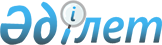 "Азаматтық авиацияда аэронавигациялық ақпаратпен қамтамасыз ету қағидаларын бекіту туралы" Қазақстан Республикасы Инвестициялар және даму министрінің 2017 жылғы 30 маусымдағы № 420 бұйрығына өзгерістер мен толықтырулар енгізу туралыҚазақстан Республикасы Индустрия және инфрақұрылымдық даму министрінің 2021 жылғы 3 ақпандағы № 42 бұйрығы. Қазақстан Республикасының Әділет министрлігінде 2021 жылғы 11 ақпанда № 22182 болып тіркелді
      "БҰЙЫРАМЫН:
      1. "Азаматтық авиацияда аэронавигациялық ақпаратпен қамтамасыз ету қағидаларын бекіту туралы" Қазақстан Республикасы Инвестициялар және даму министрінің 2017 жылғы 30 маусымдағы № 420 бұйрығына (Нормативтік құқықтық актілердің мемлекеттік тіркеу тізілімінде № 15427 болып тіркелген, 2017 жылғы 15 тамызда Қазақстан Республикасы нормативтік-құқықтық актілерінің эталондық бақылау банкінде жарияланған) мынадай өзгерістер мен толықтырулар енгізілсін:
      көрсетілген бұйрықпен бекітілген Азаматтық авиацияда аэронавигациялық ақпаратпен қамтамасыз ету қағидаларында:
      2-тармақ жаңа редакцияда жазылсын:
      "2. Осы Қағидаларда пайдаланылатын негізгі анықтамалар мен терминдер:
      1) абсолюттік биіктік – теңіздің орта деңгейінен нүктенің немесе нүкте деп есептелген объектінің деңгейіне дейінгі тік қашықтық;
      2) схеманың абсолюттік/салыстырмалы биіктігі - кедергілерден ұшып өтудің ең аз абсолюттік/салыстырмалы биіктігінде немесе ол белгіленген жерден жоғары ұшу схемасының тік профилін айқындау кезінде пайдаланылатын жарияланған абсолюттік / салыстырмалы биіктік;
      3) авиациялық белгіленген қызметі - негізінен аэронавигацияның қауіпсіздігін, сондай-ақ әуе қатынастарының тұрақтылығын, тиімділігін және үнемділігін қамтамасыз етуге арналған белгілі бір тіркелген пункттер арасындағы электр байланысы қызметі;
      4) ақпараттық өнімнің сипаттамасы - деректер массивінің немесе деректер массивтерінің жиынтығының егжей-тегжейлі сипаттамасы, сондай-ақ оларды құруға, екінші тарапқа қоюға және екінші тараптың пайдалануына мүмкіндік беретін қосымша ақпарат;
      5) ауысу нүктесі - әуе кемесі барлық жаққа бағытталған ӨЖЖ-радиомаяктарға бағдардың көмегімен айқындалатын әуе қозғалысына қызмет көрсету маршрутының учаскесі бойынша ұшқан кезде негізгі навигациялық бағдарды әуе кемесінің артындағы құралдан оның алдындағы келесі құралға ауыстыру күтілетін нүкте;
      6) адами фактордың аспектілері – жоспарлау, сертификаттау, кадрларды даярлау, техникалық қызмет көрсету және авиациядағы пайдалану қызметтері процестеріне қолданылатын және адамның мүмкіндіктерін тиісті түрде есептеу арқылы адам мен жүйенің басқа компоненттері арасындағы қауіпсіз өзара іс-қимылды қамтамасыз етуге бағытталған қағидаттар;
      7) аэронавигациялық ақпарат – әуе кемелерінің ұшуын қамтамасыз ету, әуе қозғалысына қызмет көрсету және әуе қозғалысын басқару мақсаттары үшін деректерді жинау, талдау және өңдеу нәтижесінде алынған ақпарат;
      8) аэронавигациялық ақпаратты басқару қызметі – нақты белгіленген әрекет ету аймағында құрылған қызмет, ол әуе навигациясының қауіпсіздігін, тұрақтылығы мен тиімділігін қамтамасыз ету үшін қажетті аэронавигациялық ақпараттардың (аэронавигациялық деректердің) ұсынылуына жауапты;
      9) аэронавигациялық ақпараттар жинағы – аэронавигация үшін елеулі маңызы бар ұзақ мерзімді аэронавигациялық ақпаратты қамтитын Қазақстан Республикасы шығарған немесе бекіткен жарияланым;
      10) аэронавигациялық ақпарат жинағына қосымша – аэронавигациялық ақпараттар жинағындағы ақпаратқа енгізілетін және жеке парақтарда ұсынылатын уақытша өзгерістер;
      11) аэронавигациялық ақпараттар жинағында жасалатын түзетулер – аэронавигациялық ақпараттар жинағындағы ақпаратқа енгізілетін тұрақты өзгерістер;
      12) аэронавигациялық ақпараттың циркуляры – NОТАМ шығаруды немесе оны аэронавигациялық ақпарат жинағына енгізуді қажет етпейтін, бірақ ұшулардың қауіпсіздігі мәселелеріне немесе аэронавигациялық, техникалық, әкімшілік және заңдық мәселелерге қатысты ақпаратты қамтитын хабарлама;
      13) аэронавигациялық ақпараттың электрондық жинағы – электрондық тасушыда немесе компьютер экранында бейнелеуге және қағазға басып шығаруға мүмкіндік беретін форматтағы интернет-ресурс арқылы берілетін аэронавигациялық ақпарат жинағы;
      14) аэронавигациялық деректер – аэронавигациялық нақты деректерді, тұжырымдамаларды немесе нұсқаулықтарды байланыс, түсіндіру немесе өңдеу үшін ыңғайлы формальді тәртіппен баяндау;
      15) аэронавигациялық карта – аэронавигация үшін арнайы тағайындалған жер бетінің учаскесі, оның бедері және жасанды құрылыстары бейнеленген шартты бейне;
      16) аэронавигациялық қызмет көрсетудің жеткізушісі – әуе қозғалысын ұйымдастыруды және (немесе) басқа аэронавигациялық қызмет көрсетуді қамтамасыз ететін заңды тұлға;
      17) деректер ажыратымдылығы – қолданылатын өлшенген немесе есептелген мәннің тәртібін анықтайтын бірліктердің немесе цифрлардың саны;
      18) азаматтық авиация саласындағы уәкілетті орган – Қазақстан Республикасының әуе кеңістігін пайдалану және азаматтық және эксперименттік авиация қызметі саласында басшылықты жүзеге асыратын орталық атқарушы орган;
      19) азаматтық авиация саласындағы уәкілетті ұйым – жарғылық капиталына мемлекет жүз пайыз қатысатын, Қазақстан Республикасының азаматтық авиация саласының тұрақты дамуын, ұшу қауіпсіздігін және авиациялық қауіпсіздікті қамтамасыз етуге бағытталған қызметті жүзеге асыратын акционерлік қоғам;
      20) аймақтық навигация – әуе кемелеріне кез келген траектория бойынша жер үсті немесе спутниктік навигациялық құралдардың әрекет аймақтары шегінде және автономды құралдардың немесе олардың құрамдастарының мүмкіндіктерімен анықталатын шектерінде ұшу жасауға мүмкіндік беретін навигация әдісі;
      21) аймақтағы ұшудың ең төменгі абсолюттік биіктігі – аспаптық метеорологиялық жағдайларда пайдаланылуға тиісті және әдетте паралельдермен және меридиандармен айқындалатын белгіленген аймақ шегіндегі кедергілердің үстінен ең төменгі биіктік қорын қамтамасыз ететін ең төменгі абсолюттік биіктік;
      22) ақпарат өнімі – деректер шоғыры немесе ақпарат өнімінің ерекшеліктеріне жауап беретін деректер шоғырының жиынтығы;
      23) аспаптар бойынша қонуға кіру схемасы – кедергілермен соқтығысуды болдырмауды көздейтін белгіленген талаптарды сақтаған жағдайда, қонуға кірудің бастапқы кезеңінің бақылау нүктесінен немесе, тиісті жағдайларда, белгіленген ұшып келу маршрутының басынан бастап, қону орындалуы мүмкін нүктеге дейін, ал егер қону орындалмаған болса, күту аймағында немесе маршрутта кедергілердің үстінен ұшып өту өлшемшарттары қолданылып басталатын нүктеге дейін пилотаждық аспаптар бойынша орындалатын алдын ала белгіленген маневрлер сериясы;
      24) асып кету – тік бойынша теңіздің орта деңгейінен жер бетінің немесе онымен байланысты объектінің нүктесіне немесе деңгейіне дейінгі арақашықтық;
      25) әуеайлақ ауданына келудің абсолюттік биіктігі – радиусы 46 километр (25 теңіз мильдер) айналым доғасы жармасында орналасқан барлық объектілердің үстінен 300 метр (1000 фут) болатын ең төменгі биіктік қорын қамтамасыз ететін, орталығы қонуға кірудің бастапқы кезеңінің бақылау нүктесінде немесе, егер қонуға кірудің бастапқы кезеңінің нүктесі жоқ болса, осы доғаның ұштарын қонуға кірудің аралық кезеңінің нүктесімен қосатын тура сызықтармен шектелген қонуға кірудің аралық кезеңінің бақылау нүктесінде болатын ең аз абсолюттік биіктік;
      26) әуемен жүріп-тұруға арналған маршрут - тікұшақтардың әуемен жүріп-тұруының белгіленген маршруты;
      27) әуеайлақ – әуе кемелерінің толық немесе ішінара келуі, кетуі және сол жазықтықтағы қозғалысына арналған жер немесе су бетіндегі (кез келген ғимараттарды, құрылыстарды және жабдықтарды қоса алғанда) белгіленген учаскесі;
      28) әуе трассасы – дәліз түрiндегi бақыланатын әуе кеңiстiгi (немесе оның бір бөлігі);
      29) әуеайлақтың бақылау нүктесі – әуеайлақтың географиялық орналасқан жерін айқындайтын нүкте;
      30) әуе қозғалысына қызмет көрсету маршруты – әуе қозғалысына қызмет көрсетуді қамтамасыз ету мақсатында қозғалыс ағынын бағыттауға арналған белгіленген маршрут;
      31) әуе кемесіне қызмет көрсету – тиісті жағдайларда ұшу-ақпараттық қызмет көрсетуді, авариялық хабарлауды, әуе кемесіне консультациялық қызмет көрсетуді, әуе қозғалысына диспетчерлік қызмет көрсетуді (аудандық диспетчерлік қызмет көрсету, жақындау кезінде диспетчерлік қызмет көрсету немесе әуеайлақтық диспетчерлік қызмет көрсету) білдіретін жалпы термин;
      32) әуеайлақтың картографиялық деректері - әуеайлақтық картографиялық ақпаратты жасау мақсатында жиналатын деректер;
      33) әуеайлақтың картографиялық дерекқоры - жүйелендірілген және құрылымдалған деректердің жиынтығы түрінде ұсынылған әуеайлақтың картографиялық деректерін іріктеу;
      34) әуеайлақтан асып кету – қону алаңының ең жоғары нүктесінен асып кету;
      35) әуеайлақтың пайдалану минимумдары – төмендегілер үшін әуеайлақты пайдалануға шектеу қою:
      ұшу-қону жолағындағы көріну ұзақтығы және/немесе көріну мәндерімен және қажет болған жағдайда, бұлттылық параметрлерімен белгіленетін ұшып көтерілу үшін;
      қонуға дәл кіруді орындау кезінде қондыру және ұшу-қону жолағында көріну және/немесе көрінудің алыстығы және пайдалану санаттарына сәйкес шешім қабылдаудың абсолюттік/салыстырмалы биіктігі мәндерімен белгіленетін қонулар үшін;
      қонуға кіруді орындау кезінде қону және ұшу-қону жолағында көріну және/немесе көріну алыстығы және шешім қабылдаудың абсолюттік/салыстырмалы биіктігі мәндерімен белгіленетін тік жазықтыққа дәлдеумен қонулар үшін;
      қонуға дәл емес кіруді орындау кезінде қону және ұшу-қону жолағында көріну және/немесе көрінудің алыстығы, төмендеудің ең төменгі абсолюттік/салыстырмалы биіктігі мәндерімен және қажет болған жағдайда бұлттылық параметрлерімен белгіленетін қонулар үшін;
      36) база – басқа шамаларды есептеудің басы немесе негізі ретінде қызмет ететін кез келген шама немесе шамалар қатары;
      37) бедер – аэронавигациялық карталарда горизонтальдармен, реңктік гипсометриямен, бояу жуумен немесе биіктік белгілерімен берілген жер бетінің тегіс емес жерлері;
      38) белгілер – әуе кемелерінің және/немесе көлік құралдарының әуеайлақта жер үсті қозғалысын ұйымдастыруға арналған жер деңгейіне сай орнатылған және ондағы жазбалар, символдар, әріптер немесе сандар немесе олардың комбинациясы түріндегі ақпаратты олардың панелінде көрсететін құрылғылар. Олар жағдайға қарай тек бір ғана хабарламаны жіберетін сондай-ақ бірнеше алдын ала белгіленген хабарламалардың жіберілуін қамтамасыз ететін ауыспалы ақпарат бере алатын немесе қажет болса қандай да бір ақпараттың жіберілуін тоқтата алады;
      39) аэронавигациялық ақпарат өнімі - цифрлық деректер массивтері түрінде немесе стандартталған форматта баспа түрінде немесе электрондық тасығыштарда ұсынылатын аэронавигациялық деректер және аэронавигациялық ақпарат. Аэронавигациялық ақпарат өнімдеріне мыналар кіреді:
      аэронавигациялық ақпараттар жинағы, өзгерістер мен толықтыруларды қоса алғанда;
      аэронавигациялық ақпараттың циркуляры;
      аэронавигациялық карталар;
      NOTAM;
      сандық деректер массиві;
      40) валидация - нақты болжамды пайдалануға немесе қолдануға арналған талаптардың орындалғаны туралы объективті куәліктерді ұсыну арқылы растау;
      41) векторлау – әуе кемелерін ӘҚҚ бақылау жүйелерін қолдану негізінде белгілі бір курстарды көрсету арқылы навигациялық бағыттауды қамтамасыз ету;
      42) верификация - белгіленген талаптардың орындалғаны туралы объективті куәліктерді ұсыну арқылы растау;
      43) геоид толқыны (геоид биіктігі) – геоид беті мен математикалық тұрғыдан анықталған референц-эллипсоид беті арасындағы қашықтық (оң немесе теріс мағына);
      44) геоид – Жердің гравитациялық өрісіндегі теңіздің бекітілген орта деңгейі мен оның материктер алып жатқан жалғасына сәйкес келетін баламалы әлеуетті беті. Жергілікті гравитациялық ауытқулардың салдарынан геоид пішіні дұрыс емес қалыптасқан, сондықтан ауыртпалық күшінің бағыты кез келген нүктеде геоид бетіне перпендикуляр;
      45) геодезиялық координаталар жүйесі-жергілікті сілтеме жүйесінің ғаламдық сілтеме/координат жүйесіне қатысты орналасуы мен бағытын анықтау үшін қажетті параметрлердің ең аз жиынтығы;
      46) геодезиялық қашықтық - математикалық анықталған эллипсоид бетіндегі кез келген екі нүктенің арасындағы ең кіші қашықтық;
      47) глиссада – қонуға кірудің соңғы кезеңінде тік бағыттау үшін орнатылған төмендеу пішіні;
      48) григориандық күнтізбе – көпшілік қабылдаған күнтізбе; алғашқы рет юлиандық күнтізбемен салыстырғанда тропикалық жылға барынша сәйкес келетін жылды анықтау үшін 1582 жылы енгізілген;
      49) дәлдік – есептеу немесе өлшеу мәнінің нақты мәнге сәйкес келу дәрежесі. Тұрған жерді өлшеу дәлдігі, әдетте, нақты тұрған жері анықталған ықтимал дәрежесімен белгіленген шектегі хабарланған жерінен бергі қашықтықпен беріледі;
      50) деңгей - ұшудағы әуе кемесінің тік жазықтықтағы жағдайына қатысты және тиісті жағдайларда салыстырмалы биіктікті, абсолюттік биіктікті немесе ұшу эшелонын білдіретін жалпы термин;
      51) деректер сапасы – ұсынылған деректердің нақтылық, ажыратымдылық, тұтастық (немесе кепілдіктердің баламалы деңгейі), қадағалануын, уақтылылығын, толықтығын және форматын тұрғысынан деректерді пайдаланушы қоятын талаптарға жауап бере алатындығының дәрежесі немесе деңгейі;
      52) деректер шоғырының жиынтығы - өнімнің бірдей ерекшеліктеріне сәйкес келетін деректер шоғырының жиынтығы;
      53) деректер шоғыры - деректердің белгілі бір жиынтығы;
      54) деректерді беру желісі бойынша "диспетчер-пилот" байланысы - деректерді беру желісін қолдану арқылы әуе қозғалысына қызмет көрсету мақсатында диспетчер мен пилот арасындағы байланыс құралы;
      55) деректердің қадағалануы - жүйе немесе ақпараттық өнім осы өнімге енгізілген өзгерістерді тіркей алады, бұл соңғы пайдаланушыдан құрастырушыға дейін түпкілікті тексеруге мүмкіндік береді;
      56) деректер форматы - деректер элементтерінің, есептік жазбалардың және файлдардың стандарттарға, ерекшеліктерге немесе деректер сапасына қойылатын талаптарға сәйкестігі үшін ұйымдастырылған құрылымы;
      57) деректердің толықтығы - болжамды пайдалануды қамтамасыз ету үшін қажетті барлық деректердің берілу ықтималдығының дәрежесі;
      58) деректердің уақтылығы - деректердің оларды болжамды пайдалану кезеңіне қолданылуы ықтималдығының дәрежесі;
      59) екінші айналымға кету схемасы – қонуға кіруді жалғастыру мүмкін болмаған жағдайда ұстануға тиісті тәртіп;
      60) екінші айналымға кету нүктесі – аспаптар бойынша қонуға кіру схемасындағы кедергілердің үстінен биіктіктің ең төменгі қорын қамтамасыз ету үшін екінші айналымға кетудің алдын ала жасалған схемасы бойынша ұшу басталған немесе оған дейін ұшу басталған нүкте;
      61) жерге қону аймағы – жерге қонатын ұшақтар ұшу-қону жолағына бірінші жанасуға арналған ұшу-қону жолағы табалдырығының алдындағы учаскесі;
      62) жерге қону мен жер үстінен көтерілу аймағы – тікұшақ жерге қонуды немесе жер үстінен көтерілуді орындай алатын жүктеме түсетін алаң;
      63) жергілікті жер – жасанды кедергілерден басқа тау, төбешік, жота, алап, су шоғыры, мәңгілік мұз бен қар тәрізді табиғи элементтері бар жер беті;
      64) жергілікті жердегі кедергілер туралы деректерді есепке алу шегі – кедергілер (жергілікті жер) туралы деректер жасау мақсатында қолданылатын белгілі шек;
      65) жолдың нүктелері – аймақтық навигация маршрутын немесе аймақтық навигацияны қолданатын әуе кемесінің ұшу траекториясын анықтау үшін қолданылатын нақты географиялық пункт. Жолдың нүктелері төмендегідей белгіленеді:
      "флай-бай" жол нүктесі – маршруттың немесе схеманың мынадай учаскесіне шығуды қамтамасыз ету үшін алдын ала бұрылуды көздейтін жол нүктесі; немесе
      "флайовер" жол нүктесі – маршруттың немесе схеманың мынадай учаскесіне шығу мақсатында бұрылуды бастайтын жол нүктесі;
      66) жолдың сызығы – әуе кемесінің жер бетіне ұшу траекториясының әдетте бағыты кез келген нүктеде солтүстік бағыттан (ақиқат, магниттік немесе бұрыштық меридиандардан) санап шығарылатын бұрыш градустарымен белгіленетін проекциясы;
      67) жұмыс алаңы - әуеайлақтың маневрлеу алаңы мен перроннан (перрондардан) тұратын әуе кемелерінің ұшып көтерілуіне, қонуына және рульдеуге арналған бөлігі;
      68) жылжытылған ұшу-қону жолағының табалдырығы – ұшу-қону жолағының басталған жерінде орналаспаған табалдырық;
      69) изогон - белгілі бір дәуірдегі барлық нүктелерді бірдей магниттік ауытқумен байланыстыратын картадағы немесе схемадағы сызық;
      70) кедергілерді ұшып өтудің абсолюттік биіктігі – ұшу-қону жолағының тиісті шегін асып түсу үстіндегі немесе тиісті жағдайларда кедергілерді ұшып өтудің тиісті өлшемшарттарын сақтауды қамтамасыз ету үшін қолданылатын әуеайлақтан асып түсу үстіндегі ең кіші абсолюттік биіктік;
      71) кедергілерді ұшып өтудің салыстырмалы биіктігі – ұшу-қону жолағының тиісті шегін асып түсу үстіндегі немесе тиісті жағдайларда кедергілерді ұшып өтудің тиісті өлшемшарттарын сақтауды қамтамасыз ету үшін қолданылатын әуеайлақтан асып түсу үстіндегі ең кіші салыстырмалы биіктік;
      72) кедергілерден бос аймақ – қонуға кірудің ішкі бетінің, ауыспалы ішкі беттерінің және үзілген қону кезінде екінші айналымға кету бетінің және осы беттермен шектелген ұшу жолағы бөлігінің үстіндегі, салмағы жеңіл және аэронавигация мақсатында қажетті берік емес негіздегі ешбір қозғалмайтын кедергі шығып тұрмайтын әуе кеңістігі;
      73) кедергілердің үстінен ұшып өтудің ең төменгі абсолюттік биіктігі – белгілі учаскедегі кедергілердің үстінен қажетті биіктік қорын қамтамасыз ететін ұшудың ең төменгі абсолюттік биіктігі;
      74) кедергілерден бос жолақ – ұшақ соның үстінен белгіленген биіктікке дейін бастапқы биіктіктің бір бөлігіне көтерілуі үшін жарамды учаске ретінде таңдап алынған немесе дайындалған, тиісті уәкілетті органның бақылауындағы жер немесе су бетіндегі тік бұрышты учаскесі;
      75) кедергі - барлық жылжымайтын (уақытша немесе тұрақты) және жылжитын нысандар немесе олардың мына жерлердегі бөлігі:
      әуе кемелерінің жер бетінде қозғалуына арналған аймақта орналасқан;
      ұшып бара жатқан әуе кемелерінің қауіпсіздігін қамтамасыз ету үшін белгілі бір жерде тұрғызылған;
      осы жерлер шегінде орналасқан және әуе навигациясы үшін қауіп төндіретін деп бағаланған;
      76) келесі болжамды пайдаланушы - аэронавигациялық ақпаратты немесе ақпаратты аэронавигациялық ақпарат қызметінен алатын ұйым;
      77) кері схема – әуе кемесіне аспаптар бойынша қонуға кіру схемасының бастапқы учаскесінде бағытты өзгертуге мүмкіндік беретін схема. Бұл маневр стандартты бұрылу немесе қонатын сызыққа бұрылуды қамтуы мүмкін;
      78) көлденең – бірдей асып түсу нүктесін байланыстыратын картадағы немесе схемадағы сызық;
      79) көріну - адамдарға ақпарат беру;
      80) күту аймағындағы ұшу схемасы – әуе кемесіне келесі шешімді күту үшін белгілі бір әуе кеңістігі шеңберінде бола тұруға мүмкіндік беретін алдын ала белгіленген маневр;
      81) қадағалануы - қарастырылатын нәрсенің тарихын, қолданылуын немесе орналасқан жерін бақылау мүмкіндігі;
      82) қауіпті аймақ – соның шегінде белгілі бір уақыт аралығында әуе кемелерінің ұшуына қауіп төндіретін қызмет жүзеге асырылуы мүмкін белгілі ауқымдағы әуе кеңістігі;
      83) қауіпті учаске - ұшу-қону жолағына соқтығысу немесе санкцияланбаған шығу орын алған немесе осындай жағдайлардың әлеуетті қаупі бар және ұшқыштардың/жүргізушілердің жоғары назарын талап ететін әуеайлақтың жұмыс алаңындағы учаске;
      84) қолдану - пайдаланушының талаптарын ескере отырып, деректерді басқару және өңдеу;
      85) қону бағытының көрсеткіші - қазіргі сәтте белгіленген ұшу және қону бағытын көзбен шолып көрсетуге арналған құрылғы;
      86) қонуға кіру мен ұшып көтерілудің соңғы кезеңінің аймағы – үстінен қонуға кіру маневрінен бастап әуеде қалқып тұру режиміне дейінгі соңғы кезең немесе қону орындалатын және ұшып көтерілу маневрі басталатын белгіленген аймақ. Қонуға кіру мен ұшып көтерілудің соңғы кезеңінің аймағы 1-класты ұшу-техникалық сипаттамалары бар ұшақтар пайдаланатын жағдайларда бұл белгіленген аймақ үзілген ұшып көтерілудің орналастырылған аймағын қамтиды;
      87) қонуға кірудің соңғы учаскесі – соның шегінде ұшу-қону жолағының жармасына шығу және қонуға төмендеу жүргізілетін аспаптар бойынша қонуға кіру схемасының учаскесі;
      88) қонуға кірудің соңғы кезеңі – қонуға кірудің соңғы кезеңінің белгіленген бақылау нүктесінде (немесе нүктесінде) немесе осындай нүкте жоқ болған жағдайда:
      егер ондай көзделген болса, "ипподром" үлгісіндегі схемада ең соңғы стандартты бұрылу, қонатын сызыққа бұрылу немесе жақындау жолының сызығына бұрылу соңында; немесе
      қонуға кіру схемасындағы жолдың ең соңғы сызығына шығу нүктесінде басталып, әуеайлақ ауданындағы қону орындалуы немесе екінші айналымға кету басталуы мүмкін нүктеде аяқталады;
      89) қонуға кірудің соңғы кезеңінің бақылау нүктесі (немесе нүктесі) –аспаптар бойынша қонуға кіру схемасының қонуға кірудің соңғы кезеңінің учаскесі басталатын бақылау нүктесі (немесе нүктесі);
      90) қонуға кірудің бастапқы учаскесі – аспаптар бойынша қонуға кіру схемасының қонуға кірудің бастапқы кезеңінің бақылау нүктесі мен қонуға кірудің аралық кезеңінің бақылау нүктесі арасындағы немесе, тиісті жағдайларда, қонуға кірудің соңғы кезеңінің бақылау нүктесі (немесе нүктелері) арасындағы учаскесі;
      91) жерге қону алаңы – әуе кемелерінің қонуына және ұшып көтерілуіне арналған жұмыс алаңының бір бөлігі;
      92) қонуға кірудің аралық учаскесі – аспаптар бойынша қонуға кіру схемасының тиісінше қонуға кірудің аралық кезеңінің бақылау нүктесі мен қонуға кірудің соңғы кезеңі нүктесінің (немесе нүктесінің) бақылау нүктесі немесе кері схеманың, "ипподром" үлгісіндегі схеманың немесе есептеу әдісімен салынатын жол сызығының соңы және қонуға кірудің соңғы кезеңінің бақылау нүктесі (немесе нүктесі) аралығындағы учаскесі;
      93) қонуға визуалды кіру схемасы – визуалды бағдар бойынша қонуға кірудің бастапқы кезеңінің бақылау нүктесінен немесе, тиісті жағдайларда, белгіленген ұшып келу маршрутының басынан бастап, қону орындалуы мүмкін және, егер қону орындалмаған болса, одан кейін екінші шеңберге кету схемасы орындалуы мүмкін алдын ала белгіленген маневрлер сериясы;
      94) қонуға дәл кіру схемасы – ILS немесе РАR беретін азимут және глиссада туралы ақпаратты пайдалана отырып, аспаптар бойынша қонуға кіру схемасы;
      95) қосылу мекенжайы – деректерді әуе қозғалысына қызмет көрсету органына беру желісін қосу үшін қолданылатын орнатылған код;
      96) құрастыру (бастапқы аэронавигациялық деректерді немесе аэронавигациялық ақпаратты) - жаңа деректермен немесе ақпаратпен байланысты параметрлерді қалыптастыру немесе қолда бар деректер немесе ақпарат параметрлерін өзгерту;
      97) құрастырушы (бастапқы аэронавигациялық деректерді немесе аэронавигациялық ақпаратты) - деректерді немесе ақпаратты қалыптастыруға жауап беретін және одан аэронавигациялық ақпарат қызметінің органы аэронавигациялық деректер мен аэронавигациялық ақпаратты алатын ұйым;
      98) магниттік ауытқу – ақиқат және магниттік меридианның солтүстік бағыты арасындағы бұрыш;
      99) маршрут бойынша ұшудың ең төменгі абсолюттік биіктігі – маршрут учаскесіндегі тиісті навигациялық құралдар мен әуе қозғалысына қызмет көрсету байланыс құралдарының сигналдарын барабар қабылдауды қамтамасыз ететін, әуе кеңістігінің құрылымына сәйкес келетін және кедергілердің үстінен қажетті биіктік қорын қамтамасыз ететін ұшудың ең төменгі абсолюттік биіктігі;
      100) маршруттың кезеңі - аралық қонусыз ұшып өтетін маршрут (немесе оның бөлігі);
      101) маневрлеу алаңы – әуеайлақтың әуе кемелерінің ұшып көтерілуіне, қонуына және рульдеуіне арналған перроннан басқа бөлігі;
      102) метадеректер - деректер туралы деректер;
      103) навигациялық ерекшелік - белгіленген әуе кеңістігі шегінде сипаттамаларға негізделген навигация жағдайларында ұшуды қамтамасыз ету үшін қажетті әуе кемесіне және ұшу экипажына қойылатын талаптар жиынтығы. Навигациялық ерекшеліктердің екі түрі бар:
      Навигациялық сипаттамаларды қажет ететін ерекшелік. Аймақтық навигацияға негізделген навигациялық ерекшелік, оның құрамына RNP префиксімен белгіленген сипаттамалардың сақталмауы туралы ескертулердің сақталуы және берілуі туралы талаптар кіреді, мысалы, RNP 4, RNP АРСН.
      Аймақтық навигацияның ерекшеліктері. Аймақтық навигацияға негізделген навигациялық ерекшелік, ол RNAV префиксімен белгіленген сипаттамалардың сақталуы және сақталмауы туралы ескертулерді беру туралы талапты қамтымайды, мысалы RNAV 5, RNAV 1;
      104) негізгі нүкте - әуе қозғалысына қызмет көрсету маршрутын, әуе кемесінің ұшу траекториясын айқындау үшін және навигацияның және әуе қозғалысына қызмет көрсетудің басқа да мақсаттары үшін пайдаланылатын белгіленген географиялық орын;
      105) орналасқан жер (географиялық) - нүктенің жер бетіндегі орналасқан жерін анықтайтын математикалық тұрғыдан анықталған референц-эллипсоид арқылы берілетін координаттар (ені мен ұзындығы);
      106) ортометриялық биіктік - геоид бетінен жоғары нүктенің биіктігі, әдетте, теңіздің орташа деңгейінен асып кетуді білдіреді;
      107) өткелдің абсолюттік биіктігі – әуе кемесінің абсолюттік биіктікте немесе одан төмен тұрған жері тік жазықтықта абсолюттік биіктік шамасында беріледі;
      108) перрон – жолаушыларды отырғызу немесе түсіру, пошта немесе жүкті тиеу немесе түсіру, май құю, тұрақтау немесе техникалық қызмет көрсету мақсатында әуе кемелерін орналастыруға арналған құрлықтағы әуеайлақ алаңының белгілі аумағы;
      109) посттар арасындағы аралық - екі көршілес биіктік белгілерінің арасындағы бұрыштық немесе сызықтық қашықтық;
      110) реңктік гипсометрия – жер бетінен асып кету деңгейін көрсету үшін қолданылатын түстер мен олардың реңктерінің жүйелік градациясы;
      111) рульдеу маршруттары – тікұшақтардың түкұшақ алаңының бір бөлігінен екінші бөлігіне жүруінің белгіленген траекториясы. Рульдеу маршруты рульдеу маршрутының осьтік сызығының бойымен өтетін, түкұшақтарды бұруға арналған әуедегі немесе жердегі рульдеу жолын қамтиды;
      112) рульдеу жолы – құрлықтағы әуеайлақтағы әуе кемелерінің бұрылуы үшін орнатылған және әуеайлақтың бір бөлігін екіншісімен қосуға арналған белгілі бір жол, оның ішінде:
      әуе кемесінің тұрақтағы рульдеу жолағы – рульдеу жолы ретінде белгіленген және тек әуе кемелерінің тұрақ орындарына жақындауды қамтамасыз етуге арналған перрон бөлігі;
      перрондық рульдеу жолы. Перронда орналасқан және перрон арқылы рульдеу маршрутын қамтамасыз етуге арналған рульдеу жолдары жүйесінің бір бөлігі;
      жылдамдықты рульдеу жолы – ұшу-қону жолағымен сүйір бұрыш арқылы жалғанған және қонған ұшаққа басқа шықпа рульдеу жолдарында қол жеткізілетін жылдамдықтарға қарағанда жоғарырақ жылдамдықпен ұшу-қону жолағынан шығып кетуге және соның арқасында ұшу-қону жолағында болу уақытын барынша азайтуға мүмкіндік беретін рульдеу жолы;
      113) сандық асып кету моделі - белгілі бір тордың барлық түйіндеріндегі асып кету мәндерінің жалпы базасынан есептелетін үздіксіз қатар түрінде жер бетінің көрінісі;
      114) сапа – меншікті сипаттамалар жиынтығының қойылған талаптарды орындау дәрежесі;
      115) сапаны бақылау - сапа талаптарын орындауға бағытталған сапа менеджментінің бөлігі;
      116) сапа менеджменті – ұйымның сапаға қатысты басшылық ету және басқару жөніндегі үйлестірілген қызметі;
      117) сапаны қамтамасыз ету – сапаға қойылатын талаптардың орындалатынына сенім туғызуға бағытталған сапа менеджментінің бөлігі;
      118) аэронавигациялық ақпаратты басқару - кепілдендірілген сападағы цифрлық аэронавигациялық деректерді ұсыну және оларды барлық тараптармен ынтымақтастықта алмасу жолымен аэронавигациялық ақпаратты серпінді, кешенді басқару;
      119) салыстырмалы биіктік – тік бойынша көрсетілген бастапқы деңгейден бастап, нүкте ретінде қабылданған деңгейге, нүктеге немесе объектіге дейінгі арақашықтық;
      120) сенімділік деңгейі - параметрдің шын мәні оның бағалау мәні айналасындағы белгілі бір аралықтың шегінде болу ықтималдығы;
      121) сектордағы ең төменгі абсолюттік биіктік – пайдаланылуы мүмкін және ортасында негізгі нүкте, әуеайлақтың бақылау нүктесі немесе тікұшақ айлағының бақылау нүктесі орналасқан радиусы 46 километр (25 теңіз мильдер) шеңбер секторындағы барлық объектілердің үстінен ең төмен дегенде 300 метр (1000 фут) артық биіктікті қамтамасыз ететін ең аз абсолюттік биіктік;
      122) тежеудің ақырғы жолағы – екпіннің орналасқан ұзындығының соңындағы үзілген ұшып көтерілу орын алған жағдайда әуе кемесін тоқтату үшін жарамды учаске ретінде дайындалған жер бетінің белгілі бір тік бұрышты учаскесі;
      123) техногенді орта – жер бетіндегі барлық жасанды құрылыстар, мәселен, қалалар, теміржолдар және арналар;
      124) тұрақ орны - перрондағы әуе кемесін қою үшін арнайы бөлінген учаске;
      125) деректердің тұтастығы (кепілдіктер деңгейі) – аэронавигациялық деректердің және олардың параметрлерінің түзетулер дайындалған немесе санкцияланған енгізілген сәттен бастап жоғалмағанының немесе өзгермегенінің анықталған кепілі;
      126) тұтастықты жіктеу (аэронавигациялық деректер) - бұрмаланған деректерді пайдаланудың әлеуетті тәуекеліне негізделген жіктеу. Аэронавигациялық деректердің мынадай сыныптамасы қолданылады:
       қалыпты деректер: бұрмаланған жай деректерді пайдалану кезінде ұшуды қауіпсіз жалғастыру және әуе кемесінің қонуы елеулі тәуекелмен және апат мүмкіндігімен ұштасатын өте аз ықтималдық бар;
       маңызды деректер: бұрмаланған маңызды деректерді пайдалану кезінде ұшуды қауіпсіз жалғастыру және әуе кемесінің қонуы елеулі тәуекелмен және апат мүмкіндігімен ұштасатын аз ықтималдық бар;
      сындарлы деректер: бұрмаланған сыни деректерді пайдалану кезінде ұшуды қауіпсіз жалғастыру және әуе кемесінің қонуы елеулі тәуекелмен және апат мүмкіндігімен ұштасатын үлкен ықтималдық бар;
      127) тұтастыру - көптеген көздерден алынған деректерді дерекқорға біріктіру және кейіннен өңдеу үшін негіз құру процесі;
      128) тыйым салу аймағы – әуе кемелерінің ұшуына тыйым салынған мемлекет аумағында немесе аумақтық сулар үстіндегі белгіленген өлшемдегі әуе кеңістігі;
      129) тікұшақ айлағы – тікұшақтардың толық немесе жартылай келуі, кетуі және сол жазықтықтағы қозғалысына арналған әуеайлақ немесе құрылыстағы белгілі бір бет учаскесі;
      130) ұшу-қону жолағындағы көріну алыстығы – ұшу-қону жолағының осьтік сызығында орналасқан әуе кемесінің пилоты ұшу-қону жолағында үстіндегі таңбалау белгілерін немесе ұшу-қону жолағы шектейтін немесе оның осьтік желісін белгілейтін оттарды көре алатын арақашықтық;
      131) ұшу-қону жолағының жанындағы күту орны – ұшу-қону жолағының, кедергілерді шектеу бетін немесе, егер тиісті диспетчерлік пункттен басқа нұсқау болмаса, бұрылатын әуе кемелері мен көлік құралдары тоқтап және күтіп тұратын әсер сезгіш/шекті аспаптар бойынша қонуға кіру жүйелері/микротолқынды қону жүйелері аймағын қорғауға арналған белгілі бір орын;
      132) ұшу-қону жолағының табалдырығы – қону үшін пайдаланылу мүмкін ұшу-қону жолағы учаскесінің бас жағы;
      133) ұшу алдындағы ақпарат бюллетені – ұшу алдында дайындалған, айрықша пайдаланылу маңызы бар ағымдағы NОТАМ ақпараты;
      134) ұшу-қону жолағы – әуе кемелерінің қонуы мен ұшуы үшін дайындалған құрлықтағы әуеайлақтың белгілі бір тік бұрышты учаске;
      135) ұшуды шектеу аймағы – әуе кемелерінің ұшуы белгілі шарттармен шектелген аумақ немесе аумақтық сулар үстіндегі белгіленген өлшемдегі әуе кеңістігі;
      136) ұшып келу маршруттары – аспаптар бойынша қонуға кіру схемасында көрсетілген, маршрут бойынша ұшу кезеңі аяқталғаннан кейін әуе кемелері қонуға кірудің бастапқы кезеңініің бақылау нүктесіне шыға алатын маршруттар;
      137) ұшу эшелоны – қысымының белгіленген 1013,2 гектопаскаль (гПа) мәніне жатқызылған және басқа да осындай беттерден белгіленген қысым интервалдарының мәніне алыс тұрған тұрақты атмосфералық қысымның беткі жағы;
      138) циклдық артық кодты пайдалану арқылы бақылау – деректерді жоғалып кетуден немесе өзгеруден қорғаудың белгілі деңгейін қамтамасыз ететін, деректердің цифрлық мәніне қатысты қолданылатын математикалық алгоритм;
      139) элемент - нақты әлем құбылыстарын білдіретін дерексіз ұғым;
      140) элемент атрибуты - элемент сипаттамасы, деректер түрі және онымен байланысты мәндер аймағын қамтитын сипаттамасы;
      141) элемент әрекеті - тиісті типтегі әрбір элемент орындай алатын әрекет;
      142) элементтердің өзара байланысы - бір типтегі элементтер мен бір немесе басқа типтегі элементтер арасындағы байланыс;
      143) элемент түрі - жалпы қасиеттері бар нақты әлем құбылыстарының класы;
      144) эллипсоидқа қатысты биіктік (геодезиялық биіктік) - референц-эллипсоидтың бетіне қатысты қаралып отырған нүкте арқылы жүргізілген эллипсоидке нормаль бойымен өлшенген биіктік;
      145) AIRAC – күшіне енудің жалпы күндерінің негізінде пайдалану тәжірибесіне маңызды өзгерістер енгізу қажеттілігін тудыратын жағдайлар туралы алдын ала хабарлауға арналған жүйені бiлдiретiн қысқарту;
      146) NОТАМ – электр байланысы құралдарымен таралатын және уақтылы ескертілген жағдайда, ұшуларды орындаумен байланысты персонал үшін маңызды болып табылатын кез келген азронавигациялық жабдықты іске қосу, оның жай-күйі немесе өзгеруі, қызмет көрсету және қағидалар немесе қауіп-қатер туралы ақпаратты қамтитын хабарлама;
      147) SNОWТАМ – қар, мұз, еріген қардан болған батпақ немесе тоқтам су, әуеайлақтың жұмыс алаңындағы батпақ пен мұздың болуынан туындаған қауіпті жағдайлардың орын алғаны немесе оларды жою туралы белгіленген пішімде хабарлайтын арнайы сериядағы NОТАМ.";
      14-тармақ мынадай редакцияда жазылсын:
      "14. Аэронавигациялық ақпарат аэронавигациялық ақпарат өнімдері және олармен байланысты қызметтер түрінде ұсынылады.";
      21, 22, 23 және 24-тармақтар мынадай редакцияда жазылсын:
      "21. Аэронавигациялық ақпаратты жедел және дәл таратуды қамтамасыз ету үшін ААҚ аэронавигациялық ақпараттарымен (аэронавигациялық деректерді) қамту үшін жауапты әрбір ұйым мен қызметте ААҚ-мен тікелей және тұрақты байланысты қолдау үшін жауапты лауазымды адамдар тағайындалады.
      ААҚ жылына бір рет бастапқы аэронавигациялық ақпарат (аэронавигациялық деректерді) құрастырушылар үшін ААҚ-ға бастапқы аэронавигациялық ақпаратты (аэронавигациялық деректерді) ұсыну тәртібін түсіндірумен оқыту семинарларын ұйымдастырып, өткізеді.
      22. Азаматтық авиация саласындағы уәкілетті ұйым бастапқы аэронавигациялық ақпаратты (аэронавигациялық деректерді) құрастырушыларды айқындайды, олардың есебін жүргізеді және олар бойынша ақпаратты ААҚ-ға береді.
      23. Бастапқы аэронавигациялық ақпаратты (аэронавигациялық деректерді) құрастырушылар аэронавигациялық деректерді, осы Қағидаларға 1-қосымшаға сәйкес, аэронавигациялық ақпарат сапасына қойылатын талаптарға сәйкес ұсынады.
      24. Бастапқы аэронавигациялық ақпаратты (аэронавигациялық деректерді) құрастырушылар бастапқы деректердің дұрыстығын, дәлдігін және уақытылығын қамтамасыз етеді.";
      26, 27 және 28-тармақтар мынадай редакцияда жазылсын:
      "26. Бастапқы аэронавигациялық ақпаратты (аэронавигациялық деректерді) құрастырушыларға қатысты ААҚ-ға мынадай ақпарат ұсынылады:
      1) бастапқы аэронавигациялық ақпаратты құрастырушылардың атауы;
      2) аэронавигациялық ақпаратты (аэронавигациялық деректерді) құрастырушылардың заңды және нақты мекенжайы;
      3) байланысатын адамның тегі, аты, әкесінің аты (болған кезде), лауазымы, телефоны, факс, AFTN (болған кезде) нөмірі және электрондық поштасы.
      27. Азаматтық авиация саласындағы уәкілетті ұйым мынадай:
      1) әуе кемелерінің ұшу қауіпсіздігімен байланысты жаңа ұйым немесе қызмет құрылған;
      2) тізбеге енгізілген ұйым немесе қызметті таратқан;
      3) тізбеде көрсетілген ұйым немесе қызмет туралы ақпарат өзгерген жағдайда бастапқы аэронавигациялық ақпаратты (аэронавигациялық деректерді) құрастырушыларға қатысты ақпаратты нақтылайды және қажет болған жағдайда толықтырады.
      28. Бастапқы аэронавигациялық ақпаратты (аэронавигациялық деректерді) құрастырушылар ААҚ-мен келісім жасайды, онда аэронавигациялық ақпараттың (аэронавигациялық деректердің) және оларды алу әдістерінің мерзімі, көлемі және сапасына қойылатын талаптар анықталады.
      Бастапқы аэронавигациялық ақпаратты (аэронавигациялық деректерді) құрастырушылар мыналарды ұсынады:
      1) егер аэронавигациялық ақпарат AIP-те жариялауға арналған болса, осы Қағидаларға 2-қосымшаға сәйкес AIP-ке өзгеріс енгізуге өтінімді;
      2) егер аэронавигациялық ақпарат NOTAM басып шығаруға арналған болса, осы Қағидаларға 3-қосымшаға сәйкес NOTAM басып шығаруға өтінімді.
      Қателер немесе сәйкессіздіктер анықталған жағдайда, ААҚ бастапқы аэронавигациялық ақпаратты (аэронавигациялық деректерді) құрастырушы бола алады және аэронавигациялық ақпараттың біріктірілген топтамасына түзетулер енгізе алады.";
      29-тармақ алып тасталсын;
      29-1-тармақ мынадай редакцияда жазылсын:
      "29-1. Сыныпталмайын әуеайлақты және қону алаңдарының пайдаланушылары аэронавигациялық қызмет көрсетуді берушінің ресми ресурсында одан әрі жариялау үшін олар бойынша ААҚ-ға аэронавигациялық ақпаратты (деректерді) ұсынады.
      Аэронавигациялық ақпараттарды (деректерді) ұсыну форматы осы Қағидалардың талаптарын сәйкес келеді. ";
      32, 33 және 34-тармақтар мынадай редакцияда жазылсын:
      "32. ААҚ бастапқы аэронавигациялық ақпаратты (аэронавигациялық деректерді) құрастырушының осы Қағидаларына белгіленген талаптарға жауап бермейтін аэронавигациялық ақпаратын (аэронавигациялық деректерді) өңдеуге қабылдамайды.
      ААҚ алынатын аэронавигациялық деректер мен аэронавигациялық ақпараттың сапасына қойылатын талаптардың сақталуын қамтамасыз ету мақсатында верификация және валидация рәсімдерін белгілейді.
      33. ААҚ жыл сайын төртінші тоқсанда АІР құжатына енгізілген түзетулердің күшіне ену күндерінің тізбесін анықтайды, онда келесі жылы Қазақстан Республикасының АІР құжатында жариялануға тиісті бастапқы аэронавигациялық ақпаратты (аэронавигациялық деректерді) ұсыну мерзімдері көрсетіледі. Бұл тізбені ААБ қызметі ағымдағы жылдың 31 желтоқсанына дейін бастапқы аэронавигациялық ақпаратты (аэронавигациялық деректерді) құрастырушыларға таратады.
      34. Халықаралық таратуға арналған, ашық мәтінде жасалған аэронавигациялық ақпарат өнімдері ағылшын тілінде ұсынылады.";
      36-тармақ мынадай редакцияда жазылсын:
      "36. ААҚ келіп түскен бастапқы аэронавигациялық ақпараттың (аэронавигациялық деректердің) арнайы журналда тіркелуін қамтамасыз етеді. Онда мыналар көрсетіледі:
      1) бастапқы аэронавигациялық ақпараттың (аэронавигациялық деректердің) келіп түскен күні мен уақыты;
      2) бастапқы аэронавигациялық ақпаратты (аэронавигациялық деректерді) құрастырушының атауы, байланысатын адамның тегі, аты,әкесінің аты (болған кезде);
      3) бастапқы аэронавигациялық ақпарат (аэронавигациялық деректер) ұсынылған АІР бөлімі;
       4) бастапқы аэронавигациялық ақпаратты (аэронавигациялық деректерді) алғаннан кейін онымен жасалған әрбір әрекет, сондай-ақ аэронавигациялық ақпаратты дайындау барысында жасалған өзгерістер туралы белгілер.";
      мынадай мазмұндағы 36-1-тармақпен толықтырылсын:
      "36-1. ААҚ метадеректерді аэронавигациялық ақпаратты (аэронавигациялық деректерді) өңдеудің бүкіл тізбегі бойында деректерді жасаған сәттен бастап оларды келесі болжамды пайдаланушыға жібергенге дейін жинауды жүзеге асырады.";
      37-тармақ мынадай редакцияда жазылсын:
      "37. ААҚ бастапқы аэронавигациялық ақпаратты (деректерді) тіркеу алдында тексереді, қажет болған жағдайда, анықтаулар енгізеді және бастапқы аэронавигациялық ақпаратты (аэронавигациялық деректерді) құрастырушымен қайта келіседі.";
      39 және 40-тармақтар мынадай редакцияда жазылсын:
      "39. ААҚ құрастырушылар, егер кең таралған аэронавигациялық ақпарат (аэронавигациялық деректер) өзекті болып табылса, ұсынған бастапқы аэронавигациялық ақпарат (аэронавигациялық деректерді) өзекті болған жағдайда сақтайды.
      40. Ақпараттың өзектілігі жоғалған жағдайда, бастапқы аэронавигациялық ақпаратты (аэронавигациялық деректер) құрастырушы оның өзектілігін ұзарту немесе тоқтату туралы шешім қабылдап, бұл туралы ААҚ-ға хабарлайды.";
      57-тармақ мынадай редакцияда жазылсын:
      "57. AIP-қа түзетулер белгіленген уақыт аралығында немесе жариялау күніне сәйкес жарияланбайтын болса, онда бұндай жағдайда, күшіне ену күніне дейін кем дегенде 42 күн бұрын NОТАМ хабарламасын жариялау арқылы NIL хабарламасы шығарылады және жарияланады.";
      66-тармақ мынадай редакцияда жазылсын:
      "66. Қазақстан Республикасының АІР-ында мынадай аэронавигациялық карталар жарияланады:
      1) әуеайлақ картасы (ИКАО);
      2) әуе кемесі айлағының (айлаққа қою) картасы (ИКАО);
      3) жерүсті әуеайлағындағы қозғалыс картасы (ИКАО);
      4) А типіндегі, әуеайлақ кедергілерінің картасы (ИКАО);
      5) қонуға дәл кіру орнының картасы (ИКАО) (II және III санаттағы жабдықталған ҰҚЖ үшін);
      6) аудан картасы (ИКАО);
      7) аспаптар бойынша стандартты ұшып шығу картасы (SID) (ИКАО);
      8) аспаптар бойынша стандартты ұшып келу картасы (STAR) (ИКАО);
      9) аспаптар бойынша қонуға кіру картасы (ИКАО);
      10) көзбен шолып қонуға кіру картасы (ИКАО);
      11) ӘҚК (ИКАО) ең төмен абсолюттік биіктігін шолу картасы;
      12) маршрут картасы (ИКАО).";
      мынадай мазмұндағы 66-1-тармақпен толықтырылсын:
      "66-1. Масштабы 1:500 000 аэронавигациялық карта (ИКАО) аэронавигациялық ақпарат өнімі түрінде ұсынылады және азаматтық авиация саласындағы уәкілетті органға ведомстволық бағынысты мемлекеттік кәсіпорын болып табылатын аэронавигациялық қызмет көрсетуді берушінің интернет-ресурсында орналастырылады.";
      88-тармақ мынадай редакцияда жазылсын:
      "88. NOTAM төмендегілермен байланысты ақпаратқа қатысты жасалады және үш айдан аспайтын қолданылу мерзіміне шығарылады:
      1) әуеайлақты (тікұшақ айлағын) немесе ҰҚЖ пайдалануды бастау немесе тоқтату немесе оларды пайдалану режимін өзгерту;
      2) ұшуды қамтамасыз етумен байланысты қызметтердің (әуеайлақ қызметі, ААҚ, РТЖБП қызметі, метеоқамтамасыз ету, ұшуды іздестіру және авариялық-құтқарумен қамтамасыз ету қызметі) немесе олардың жұмыс режимін өзгерту;
      3) радионавигациялық қызметтер мен "ауа – жер" байланыс қызметтерінің жұмыс істеуінің басталуы, тоқтатылуы немесе олардың жұмыс режимінің елеулі өзгеруі. Бұған пайдалануды уақытша тоқтату немесе қайта бастау, жиілікті, жарияланған жұмыс уақытын, тану сигналын, бағдарын (бағытталған құралдарды), орналасқан жерін өзгерту, қуатты 50%-ға немесе одан да көп ұлғайту немесе азайту, радиохабар беру кестесінің немесе мазмұнының өзгеруі, кез келген радионавигациялық қызметтер мен "ауа – жер" байланыс қызметтері жұмысының тұрақсыздығы немесе сенімсіздігі немесе ретрансляциялық станциялардың жұмысындағы пайдалану салдарын, қозғалған қызмет көрсетуді, жиілік пен аймақты қоса алғанда шектеулер;
      4) тікелей пайдалану салдарлары бар резервтік және қосалқы жүйелердің болмауы;
      5) көзбен шолу құралдарын пайдалануды бастау, тоқтату немесе олардың елеулі өзгеруі (мысалы, міндетті нұсқаулар, таңбалау және маркерлер бар белгілер);
      6) құрамына мыналар кіретін әуеайлақты жарық-техникалық жабдықтау жүйелерінің негізгі компоненттерін пайдалануды уақытша тоқтату немесе жаңарту:
      жақындау жарықтары жүйесі;
      аэронавигациялық маяктар;
      ҰҚЖ осьтік желі оттары;
      қонуға бағыт көрсету оттары;
      ҰҚЖ қондыру оттары;
      жүгірмелі жарқыл оттар;
      пилоттар басқаратын аэронавигациялық оттар жүйесі;
      жүрдек шығару РЖ көрсеткішінің оттары;
      ҰҚЖ шектеуші тану оттары;
      ҰҚЖ жармаға кіруді көрсету оттары;
      санатқа жақындау оттары жүйесінің компоненттері;
      қарқындылығы аз ҰҚЖ оттары;
      қарқындылығы орташа ҰҚЖ оттары;
      қонуға дәл кіру траекторияларының көрсеткіштері;
      қондыру алаңының толық жарық-техникалық жабдығы;
      қауіпсіздіктің соңғы жолағының оттары;
      тікұшақтың қонуға кіру траекторияларының көрсеткіші;
      глиссаданың көзбен шолу индикациясы жүйесі;
      РЖ осьтік желі оттары;
      рульдеу оттары;
      жерге қону аймағының оттары;
      7) аэронавигациялық қызмет көрсету рәсімдерін енгізу, жою немесе өзгерту;
      8) маневрлеу алаңы шегінде (перрон, БРЖ, тұрақ орындары және перрондағы рульдеу бағыттары) күрделі ақаулықтардың немесе кедергілердің туындауы немесе өзгеруі);
      9) әуеайлақта отынның, майлар, қышқылдың немесе мұз қатуға қарсы сұйықтықтың болуына қатысты өзгерістер мен шектеулер;
      10) Қазақстан Республикасының AIP-та жарияланған қолда бар іздеу және құтқару құралдары мен қызметтеріне қатысты айтарлықтай өзгерістер;
      11) аэронавигация үшін кедергілерді таңбалайтын бөгегіш оттар пайдалануды бастау немесе тоқтату;
      12) әуе кеңістігін пайдалануға шектеулер енгізу талап етілуі мүмкін іздестіру-құтқару жұмыстарын жүргізу;
      13) аэронавигация үшін қауіп көздерінің болуы (мысалы, әскери оқу-жаттығулар, көрсету ұшулары (эксперименттік авиация ұшулары), салюттер (ұшыру биіктігі КҰЕ бойынша ұшу үшін белгіленген ең төменгі қауіпсіз биіктіктен асатын), зымырандар сынықтарының құлауы, әуе жарысы және парашютпен жаппай секіру);
      14) аэронавигацияға әсер ететін ӘҚҚ ұйымдастыру үшін Қазақстан Республикасы жауапты болатын әуе кеңістігі шегіндегі жанжалдар аймақтары (жанжалға байланысты қауіптердің сипаты мен ауқымы және оның азаматтық авиация үшін салдары туралы неғұрлым нақты ақпаратты қосу үшін);
      15) жоспарланған лазерлік сәуле, лазерлік демонстрациялар және жарық шамдары, егер бұл пилоттардың визуалды қабылдауын бұзуы мүмкін болса;
      16) ұшып көтерілу/биіктікті алу, екінші айналымға кету, қонуға кіру аймақтарында және ұшу жолағында аэронавигация үшін кедергілерді тұрғызу, жою немесе өзгерту;
      17) тыйым салынған аймақтарды, қауіпті аймақтарды немесе ұшуды шектеу аймақтарын белгілеу немесе жою (оның ішінде тиісті қызметтің басталуы немесе тоқтатылуы) немесе осы аймақтардың мәртебесін өзгерту;
      18) орналасқан жер индекстерін беру, алып тастау немесе өзгерту;
      19) әуеайлақтың талап етілетін өрт қорғанысының белгіленген деңгейін өзгерту;
      20) әуеайлақтың маневрлеу алаңындағы қармен, батпақпен немесе мұзбен, сумен, радиоактивті материалмен, уытты химиялық заттармен, жанартау күлінің тұндыруымен байланысты қауіпті жағдайлардың болуы, оларды жою немесе айтарлықтай өзгерту;
      21) егулер немесе карантиндік шаралар туралы бұрын жарияланған талаптарға өзгерістер енгізу қажеттілігін туындататын эпидемиялардың өршуі;
      22) ғарыштық ауа райы құбылыстарының бақылаулары немесе болжамдары, олардың туындау күні мен уақыты, ұшу эшелондары (осындай ақпарат болған кезде) және осы құбылыстар әсер етуі мүмкін әуе кеңістігінің учаскелері;
      23) пайдалану тұрғысынан маңызды, атқылауға дейінгі жанартау әрекетінің өзгеруі, жанартау атқылауының орналасқан жері, күні мен уақыты және/немесе жанартау күлінің бұлтының көлденең және тік өлшемдері, оның ішінде қозғалыс бағыты, ұшу эшелондары және маршруттар немесе осы бұлт әсер етуі мүмкін бағыттардың бөліктері;
      24) ядролық немесе химиялық қатерден кейін радиоактивті материалдардың немесе уытты химиялық заттардың атмосфераға таралуы, осы қатердің орын алған жері, күні мен уақыты, әсерге ұшырауы мүмкін ұшу эшелондары және маршруттар немесе олардың бөлігі және қозғалыс бағыты;
      25) гуманитарлық көмек көрсету миссияларының қызметі, оның ішінде аэронавигацияға әсер ететін рәсімдерді және/немесе шектеулерді көрсете отырып, Біріккен Ұлттар Ұйымының желісі бойынша;
      26) ӘҚҚ бұзылуына немесе ішінара бұзылуына байланысты, төтенше жағдайлардағы қысқа мерзімді іс-шараларды орындау.";
      90-тармақ мынадай редакцияда жазылсын:
      "90. NOTAM төмендегілерге байланысты ақпаратқа қатысты шығарылады:
      1) ҰҚЖ, РЖ, тұрақтарды және перронда рульдеу маршруттарын жабуды талап етпейтін және әуе кемелерінің қауіпсіз қозғалуына әсер етпейтін перрондар мен рульдеу жолдарында техникалық қызмет көрсетудің ағымдағы жұмыстарына;
      2) әуе кемесі қолданыстағы басқа ҰҚЖ-ны қауіпсіз пайдалана алатын немесе мұндай жұмыстар үшін қолданылатын жабдықты қажетіне қарай жоюға болса, ҰҚЖ-ны таңбалау жұмыстарына;
      3) OCH/A әсер етпейтін әуеайлақ (тікұшақ айлағы) маңайындағы уақытша кедергілерге;
      4) осы Қағидалардың 88-тармағының 4) тармақшасында көрсетілген компоненттерді қоспағанда, жарық-техникалық жабдық жүйесі компоненттерінің резервтік қуат көздерін қоса алғанда, әуеайлақтың (тікұшақ айлағының) жарық-техникалық жабдығы жүйесінің жартылай істен шығуына;
      5) тиісті резервтік жиіліктердің және оларды пайдалану мүмкіндігінің бары белгілі болса, "әуе-жер" байланыс құралдарының уақытша жартылай істен шығуына;
      6) перрондарға диспетчерлік қызмет көрсетуді және қозғалысты реттеуді қамтамасыз етудің жеткіліксіздігіне;
      7) әуеайлақтың жұмыс алаңындағы көрсеткіш белгілердің ақаулығы;
      8) жердегі бөлімшелердің оқу-жаттығу қызметі (мысалы, өртке қарсы қызметтің оқу-жаттығулары, авиациялық қауіпсіздік қызметінің оқу-жаттығулары);
      9) егер оның пайдалану салдарлары болмаса, резервтік және қосалқы жүйелердің болмауы;
      10) пайдалану салдарлары жоқ аэронавигациялық құралдардың немесе жалпы қызметтердің шектеулерін;
      11) пайдалану салдарлары жоқ ықтимал/ықтимал шектеулер туралы хабарландырулар немесе ескертулер;
      12) әуе кеңістігі мен құралдарын пайдаланушылар үшін пайдалану салдарларын көрсетпей, жерүсті бөлімшелері үшін жабдықтың болуы;
      13) ұшуларды орындаудың ең аз биіктігінен төмен пайдалану салдарларынсыз және отшашуларсыз лазерлік сәулелену туралы ақпарат;
      14) ұшу қауіпсіздігіне әсер етпейтін ұзақтығы бір сағаттан кем жергілікті деңгейде үйлестірілетін жоспарланған жұмыстарды жүргізуге байланысты жұмыс алаңы учаскелерін жабу;
      15) әуеайлақтың (тікұшақ айлағының) жұмыс сағаты шеңберінен тыс әуеайлақты (тікұшақ айлағын) жабу немесе пайдалану мүмкін еместігі немесе пайдаланудағы өзгерістер).";
      105 және 106-тармақтар мынадай редакцияда жазылсын:
      "105. Қолданыстағы NОТАМ-ның бақылау тізбесі осы Қағидаларға 5-қосымшада келтірілген, NОТАМ нысанын пайдалана отырып, айына кем дегенде бір рет (немесе өтініш бойынша) белгіленген байланыс арналары арқылы аэронавигациялық ақпарат өнімдерін алушыларға беріледі. Әр серияға бір NОТАМ шығарылады.
      106. Қолданыстағы NОТАМ-ның бақылау тізбесінде соңғы АІР-қа түзетулер, АІР, деректер массивіне және АІС-қа жасалған толықтыруға сілтеме болуы тиіс.";
      мынадай мазмұндағы 110-2, 110-3 және 110-4-тармақтармен толықтырылсын:
      "110-2. AIP жаңартуларын, AIP деректер массивтерін және аспаптар бойынша ұшу схемалары туралы деректер массивтерін шығару синхрондалады.
      110-3. Деректер ауқымын ұсыну үшін жаһандық функционалдық үйлесімділікті қамтамасыз ететін аэронавигациялық деректер мен аэронавигациялық ақпарат алмасу модельдері пайдаланылады.
      110-4. Сандық деректер түрінде ұсынылатын ұзақ мерзімді сипаттағы тұрақты өзгерістер мен уақытша өзгерістер (үш ай немесе одан да көп) туралы ақпарат толық массив немесе бұрын шығарылған толық деректер массивінен тек айырмашылықтары бар мәліметтер кіші массиві түрінде шығарылады.";
      мынадай мазмұндағы 111-1-тармақпен толықтырылсын:
      "111-1. Жергілікті жер туралы деректер массивтерінде белгілі бір тордың барлық тораптарында (нүктелерінде) асып кету мәндерінің жалпы базасынан есептелетін үздіксіз қатар түрінде жергілікті жер беті туралы ақпараттың сандық ұсынылуы болады.";
      113-тармақ мынадай редакцияда жазылсын:
      "113. Осы Қағидалардың 112-тармағында айтылған аэронавиагциялық жүйелерді немесе функцияларды қолдануға байланысты талаптарды орындау мақсатында, жергілікті жер және кедергілер туралы деректер шоғыры төмендегі аудандарға бөлінеді:
      1) 1-аудан: мемлекеттің бүкіл аумағы;
      2) 2-аудан: әуеайлақ ауданында:
      - 2а ауданы: ұшу жолағын және кедергілерден бос кез келген қолда бар жолақты қамтитын ҰҚЖ айналасындағы тік бұрышты аймақ;
      - 2b ауданы: 2а ауданының ұшынан 10 км қашықтыққа ұшып шығу бағытында әр жаққа 15% ауытқумен созылатын аймақ;
      - 2c ауданы: 2а ауданының және 2b ауданының сыртқы жағынан 2а ауданының шекарасынан 10 км-ден аспайтын қашықтыққа созылатын аймақ;
      - 2d ауданы: 2а, 2b және 2с аудандарының сыртқы жағынан әуеайлақтың бақылау нүктесінен 45 км дейінгі қашықтыққа немесе қайсысы жақын екеніне байланысты қолданыстағы ТМА шекарасына дейін созылатын аймақ;
      3) 3-аудан: әуеайлақтың жұмыс алаңына жанасатын, ҰҚЖ-ның бүйір жиегінен ҰҚЖ-ның осьтік желісінен 90 м қашықтыққа және әуеайлақтың жұмыс алаңының барлық басқа бөліктерінің бүйір жиегінен 50м қашықтыққа көлденең бағытта созылатын аймақ;
      4) 4-аудан: ҰҚЖ табалдырығынан 900 м және ҰҚЖ-ға қонуға кіру бағытында ҰҚЖ-ның ұзартылған осьтік желісінің әрбір жағынан 60 м қашықтыққа созылатын, II немесе III санат бойынша қонуға нақты кіруді орындау үшін жабдықталған аймақ.";
      115-тармақ мынадай редакцияда жазылсын:
      "115. Осы Қағидалардың 113-тармағында көрсетілген аудандардың графикалық суреттері PANS-AIM "Аэронавигациялық қызмет көрсету қағидалары. Аэронавигациялық ақпаратты басқару" (Doc 10066) ИКАО құжатта қамтылған.";
      125-тармақ мынадай редакцияда жазылсын:
      "125. ААҚ шетел мемлекеттерінің аэронавигациялық қызметтері сұраған Қазақстан Республикасының аэронавигациялық ақпарат өнімдерін ұсынады.";
      130-тармақ мынадай редакцияда жазылсын:
      "130. ИКАО-ның бағыт карталарын және (немесе) әуеайлақ карталары мен схемаларын қайта шығаруды талап ететін ақпарат, әуе кеңістігін пайдаланушыларға мұндай ақпаратты ол күшіне енгенге дейін 56 күн бұрын жеткізу мақсатында, ААҚ АІRАС-тың 4 циклынан бұрын (күнтізбелік 112 күн) өңделуге ұсынылуы тиіс. Басқа жағдайларда АIRАС-тың 3 циклынан бұрын (күнтізбелік 84 күн).";
      мынадай мазмұндағы 133-1-тармақпен толықтырылсын:
      "133-1. AIP-тың бөлімдеріне сәйкес аэронавигациялық деректердің көздері осы Қағидаларға 8-қосымшада көрсетілген.";
      134-тармақ мынадай редакцияда жазылсын:
      "134. Таратылатын аэронавигациялық ақпараттың осы Қағидаларда белгіленген деректер сапасына қойылатын талаптарға сәйкестігі мақсатында АҚК берушісі аэронавигациялық ақпаратпен қамтамасыз етудің политика, процестері мен рәсімдерін қамтитын, оның ішінде аэронавигациялық ақпарат деректерінің барлық тізбегі бойынша аэронавигациялық деректердің қадағалануын қамтамасыз ету және тексеру мақсатында метадеректерді пайдалануға арналған сапаны басқару жүйесін құруды және оның жұмыс істеуін қолдауды қамтамасыз етеді, оларды түзету және олар туралы тиісті пайдаланушыларды хабардар ету.";
      мынадай мазмұндағы 135-1-тармақпен толықтырылсын:
      "135-1. Құрылған сапа менеджменті жүйесінің шеңберінде әр функцияны орындау үшін қажетті құзыреттіліктер мен байланысты білім, дағдылар мен қабілеттер анықталады, ал осы функцияларды орындау үшін тағайындалған аэронавигациялық ақпаратпен қамтамасыз ету бойынша қызметкерлер тиісті дайындыққа ие болады.
      Аэронавигациялық ақпаратпен қамтамасыз ету бойынша қызметкерлердің біліктілігін растауға мүмкіндік беретін тиісті есеп жүргізіледі, сондай-ақ бастапқы және мерзімді тексерулер ұйымдастырылады, олардың барысында аэронавигациялық ақпаратпен қамтамасыз ету бойынша қызметкерлерден қажетті құзыреттерді иеленуді көрсету талап етіледі. Аэронавигациялық ақпаратпен қамтамасыз ету бойынша қызметкерлерді үш жылда бір рет жүргізілетін кезеңдік тексерулер білімдегі, икемділіктегі және қабілеттіліктегі кемшіліктерді анықтау және жою құралы ретінде пайдаланылады.";
      136-тармақ мынадай редакцияда жазылсын:
      "136. Аэронавигациялық деректердің қадағалануы осы деректерді пайдаланудың бүкіл кезеңі ішінде қамтамасыз етіледі және сақталады.";
      мынадай мазмұндағы 136-1-тармақпен толықтырылсын:
      "136-1. Аэронавигациялық деректердің толықтығы олардың болжамды пайдаланылуын қолдау мақсатында қамтамасыз етіледі.";
      138 және 139-тармақтар мынадай редакцияда жазылсын:
      "138. Аэронавигациялық деректердің тұтастығын сақтау оларды түсіру (дайындау) сәтінен бастап келесі болжамды пайдаланушыға (аэронавигациялық ақпаратты (аэронавигациялық деректерді) құрастырушыдан аэронавигациялық ақпаратты алатын органға) жібергенге дейінгі бүкіл ақпараттық процес бойы қамтамасыз етіледі.
      139. Қолданылатын тұтастық сыныптамасына байланысты валидация және верификация рәсімдері енгізіледі, олар:
      1) қалыпты деректерге қатысты: деректерді өңдеу сатысында бұрмалануды болдырмайды;
      2) маңызды деректерге қатысты: бұрмалау процестің кез келген кезеңінде болмайтынына кепілдік береді және қажет болған жағдайда осы деңгейде деректердің тұтастығына қосымша кепілдіктер алу мақсатында жүйенің жалпы архитектурасындағы ықтимал тәуекелдерді жою үшін қосымша процестерді көздеуі мүмкін;
      3) сыни деректерге қатысты: бұрмалау процестің кез келген кезеңінде болмайтынына кепілдік береді және деректер тұтастығының әлеуетті тәуекелдері ретінде жүйенің жалпы архитектурасын мұқият талдау нәтижесінде анықталған кемшіліктердің салдарын толық жою үшін тұтастыққа кепілдік берудің қосымша рәсімдерін көздейді.";
      осы Қағидаларға 2-қосымша осы бұйрыққа 1-қосымшаға сәйкес редакцияда жазылсын;
      осы Қағидаларға 3-қосымша осы бұйрыққа 2-қосымшаға сәйкес редакцияда жазылсын;
      осы Қағидаларға 4-қосымшада:
      78-тармақ мынадай редакцияда жазылсын:
      "78. Белгілер.
      Картада осы әуеайлақ қызмет көрсететін қаланың, елді мекеннің немесе ауданның атауы, әуеайлақтың атауы және ИКАО Doc 8168 "Әуе кемелерінің ұшуын жүргізу "Аэронавигациялық қызмет көрсету қағидалары" (PANS-OPS) құжатына сәйкес аспаптар бойынша қонуға кіру схемасының белгісі көрсетіледі.";
      82-тармақ мынадай редакцияда жазылсын:
      "82. Аэронавигациялық деректер.
      Әуеайлақтар. Сипаттық белгілері әуеден жақсы көрінетін барлық әуеайлақтар тиісті шартты белгімен белгіленеді. Қараусыз қалған әуеайлақтардың белгісі "Қараусыз қалған" белгісімен қоса жүреді.
      ҰҚЖ схемасы мыналар үшін (жеткілікті түрде үлкен масштабта көрнекіліктер үшін) келтіріледі:
      1) аталған тәртіп қолданылатын әуеайлақ;
      2) әуе қозғалысының схемасына әсер ететін немесе қолайсыз ауа райы жағдайларында олар межелі әуеайлақ деп есептелуі мүмкін болып орналасқан әуеайлақтар.
      Әуеайлақтың асып түсуі ең жақын метр немесе фунтқа дейінгі дәлдікпен картаның ашық жерінде көрсетіледі.
      Картада ҰҚЖ табалдырығының артуы немесе, тиісті жағдайларда, ең жақын метр немесе фунтқа дейінгі дәлдікпен қону аймағы артуының ең үлкен мәні көрсетіледі.
      Кедергілер. Карта жоспарының түрінде кедергілер көрсетіледі.
      Кедергілердің жоғарғы нүктелерінің артуы бір метр немесе бір фунтқа дейінгі дәлдікпен көрсетіледі (дөңгелектеу арту жағында жүргізіледі).
      Орташа теңіз деңгейіне емес, өзге бастапқы деңгейге қатысты, бастапқы есептік деңгей үшін кедергілердің биіктіктерін белгілеу кезінде әуеайлақтың артуы қолданылады; табалдырықтың артуы 2 метр (7 фут) аспайтын жабдықталған ҰҚЖ бар әуеайлақтарда әуеайлақтың асып түсу мәнінен аз болған жағдайда, бастапқы есептік деңгей үшін ҰҚЖ табалдырығының артуы қолданылады, оған аспаптар бойынша қонуға кіру жүргізіледі.
      Теңіздің орта деңгейінен басқа бастапқы деңгей қолданылған жағдайда, ол туралы картаның ашық жерінде тиісті белгілер қойылады.
      1-санат бойынша қонуға дәл кіру үшін жабдықталған ҰҚЖ үшін кедергілерден бос аймақ белгіленбеген жағдайда, ол туралы көрсетіледі.
      Көзбен шолу учаскенің (VSS) бетінен шығатын кедергілер картада көрсетіледі.
      Тыйым салынған аймақтар, ұшуға шектелген аймақтар және қауіпті аймақтар. Ұшу схемаларын орындауға әсер етуі мүмкін тыйым салынған аймақтар, ұшуға шектелген аймақтар немесе қауіпті аймақтар өзінің белгілері мен тік шекараларымен көрсетіледі.
      Радиобайланыс құралдары және навигациялық құралдар. Картада аспаптар бойынша қонуға кіру үшін қажетті радионавигациялық құралдар, олардың жиіліктері, жол сызықтары бойынша белгілері мен бағыттау сипаттамалары, егер ондайлар бар болса, көрсетіледі. Бірнеше станциялар орналасқан қонуға кірудің соңғы учаскесінің жол сызығындағы схемалар болған жағдайда, картада жол сызығы бойымен бағыттау үшін қолдануға жататын құрал көрсетіледі. Бұдан басқа, мүмкін болған жағдайда, қонуға кіру картасынан схемада қолданылмайтын құралдар алынып тасталады.
      Картаға қонуға кіру бастапқы кезеңінің соңғы нүктесі (IAF), қонуға кіру аралық кезеңінің соңғы нүктесі (IF), қонуға кіру соңғы кезеңінің соңы нүктесі (FAF) (немесе ILS бойынша қонуға кіру схемасына арналған қонуға кіру соңғы кезеңінің нүктесі (FAP), екінші айналымға кету нүктесі (MAPt), егер ол болса, және басқа да соңғы нүктелер немесе схемаға кіретін нүктелер белгіленеді және көрсетіледі.
      Картаға жол сызықтары болған жағдайда оған бағыттау сипаттамаларын көрсете отырып, қосымша әуеайлаққа кету кезінде пайдаланылуы мүмкін радионавигациялық құралдар түседі немесе көрсетіледі.
      Картада аспаптар бойынша қонуға кіруді орындау үшін қажетті радиобайланыс құралдарының жиіліктері және шақыру белгілері көрсетіледі.
      Картада егер деректер аспаптар бойынша қонуға кіру үшін қажет болса әрбір радионавигациялық құралдан әуеайлаққа дейінгі арақашықтық ең жақын километрге немесе теңіздік мильға дейінгі дәлдікпен көрсетіледі. Егер жол сызықтары бойынша бағыттау құралдарының еш бірі әуеайлаққа пеленгті көрсетпесе ол да картада ең жақын градустағы дәлдікпен көрсетіледі.
      Сектордағы ең төменгі абсолюттік биіктігі немесе әуеайлақ ауданына келудің абсолюттік биіктігі. Картада қай секторға жататындығы анық көрсетіле отырып өкілетті орган белгілеген сектордағы ең төмен абсолюттік биіктігі немесе әуеайлақ ауданына келудің абсолюттік биіктігі көрсетіледі.
      Схеманың жол сызықтарының бейнеленуі. Жоспардағы көрінісі мынадай әдістермен бейнеленетін төменде аталған мәліметтерден тұрады:
      3) ұшу бағытын көрсететін бағыттауыштары бар тұтас сызықтар арқылы қонуға кіру кезіндегі жол сызықтары;
      4) стрелкалары бар үзік сызықтар арқылы екінші айналымға кету кезіндегі жол сызықтары;
      5) нүктелі үзік сызықтар және бағыттауыштар арқылы схеманың кез келген қосымша жол сызықтары;
      6) ең жақын градусқа дейінгі дәлдікпен пеленгтер, жол сызықтары, радиалдар және ең жақын оннан екі километрге немесе оннан бір теңіздік миляға дейінгі арақашықтық немесе осы схемаға қажетті уақыт;
      7) жол сызықтары бойынша бағыттау радиоқұралдары болмаған жағдайда қонуға кірудің соңғы кезеңінде пайдаланылатын радионавигациялық құралдардан әуеайлақтағы магнитті пеленгтің ең жақын градусына дейінгі дәлдікпен көрсетіледі;
      8) көзбен шолу маневрлеріне (айналып ұшу) тыйым салынатын кез келген сектордың шекаралары;
      9) белгілі жағдайларда күту аймағында ұшу схемасы және қонуға кіру мен екінші айналымға кетуге байланысты ұшу аймағында ұшудың ең төмен абсолюттік/салыстырмалы биіктігі;
      10) қажеттілігіне қарай картаның бетінде көрінетін жерінде көрсетілетін тиісті ескертулер;
      11) "флайовер" негізгі нүктелерін көрсету.
      Пішін, әдетте, жоспардағы бейнесінен кіші болып бейнеленуі және мына мәліметтерді қамтуы тиіс:
      12) әуеайлақ – әуеайлақтан асу деңгейінде тұтас тікбұрыш түрінде;
      13) қонуға кіру схемасының учаскелер пішіні – ұшу бағытын көрсететін бағыттауыштары бар тұтас сызықтар;
      14) екінші айналымға кету схемасының учаскелер пішіні – бағыттауыштарымен және схеманың сипаттамасымен үзік сызықтар;
      15) схеманың кез келген қосымша учаскесінің пішіні – бағыттауыштары бар үзік сызықтар;
      16) ең жақын градусқа дейінгі дәлдікпен пеленгтер, жол сызықтары, радиалдар және ең жақын оннан екі километрге немесе оннан бір теңіздік миляға дейінгі арақашықтық немесе осы схемаға қажетті уақыт;
      17) ауысудың абсолюттік биіктігін, схеманың абсолюттік/салыстырмалы биіктігін қоса осы схемалар үшін қажетті абсолюттік/салыстырмалы биіктіктер және белгіленген жерлердегі тікұшақ айлақтары қиылысуының (НСН) салыстырмалы биіктігі;
      18) келісілген жағдайларда жақын километр немесе теңіздік мильге дейін дәлдікпен стандартты бұрылуды орындау кезіндегі шекті арақашықтық;
      19) 180о бұрылуға рұқсат берілмейтін схемалар үшін қонуға кірудің аралық кезеңінің нүктесі немесе бақылау нүктесі туралы деректер;
      20) тиісті жағдайларда әуеайлақтан асуды немесе ҰҚЖ табалдырығы орналасқан нүктеден басталатын ұзындық масштабымен қоса картаның барлық ені бойынша өтетін ҰҚЖ табалдырығынан асуды көрсететін сызық.
      Әуеайлақтың пайдалану минимумдары. Картада егер мемлекетпен белгіленген болса әуеайлақтың пайдалану минимумдары көрсетіледі.
      Схема есептелген әуе кемелерінің санаты үшін кедергілерді ұшып өтудің абсолюттік/салыстырмалы биіктіктері көрсетіледі; қонуға дәл кіру схемасы жарияланатын жағдайда қажеттілігіне қарай DL санатындағы әуе кемелері үшін (қанатының көлемі 65–80 метр және/немесе дөңгелек траекториясы мен глиссадалық антеннаның арасындағы тік аралық 7–8 метр) қосымша ОСА/Н.";
      қосымшаның 93 және 94-тармақтары мынадай редакцияда жазылсын:
      "93. Мақсаты.
      Осы қосымша картада ұшу экипаждарына ӘҚҚ бақылау жүйелерін пайдалана отырып диспетчер белгілеген абсолюттік биіктіктерді бақылауды және оларды екі жақты тексеруді жүзеге асыру мүмкіндігін беретін ақпарат қамтылған.
      Картаның беткі жағында осы карта әуе кемесі танылған кезде тағайындалған абсолюттік биіктіктерді айқаспалы тексеру үшін ғана пайдаланылуы мүмкін екендігі көрсетілген ескертпе анық көрінеді.
      94. Картаға түсірілетін аудан мен масштаб.
      Картаға түсірілетін аудан векторлау схемаларына қатысты ақпаратты көрнекі көрсету үшін жеткілікті болып табылады.
      Карта масштабта орындалады.";
      мынадай мазмұндағы 94-1 және 94-2-тармақтармен толықтырылсын:
      "94-1. Әрбір картада векторлау схемасы белгіленген әуеайлақтың атауы немесе схемалар бірнеше әуеайлаққа жататын болса, көрсетілетін әуе кеңістігімен байланысты атау көрсетіледі.
      94-2. Картаға барлық ашық су кеңістіктерінің, ірі көлдер мен өзендердің жағалау сызықтарының жалпы контурлары, егер олар картаның мақсаты үшін неғұрлым Тән басқа ақпаратты түсінуді қиындатпаса түсіріледі.
      Тиісті биіктік белгілері мен кедергілер көрсетіледі.";
      95-тармақ мынадай редакцияда жазылсын:
      "95. Магниттік ауытқу.
      Картаға түсірілген ауданның орташа магниттік ауытқуы ең жақын градусқа дейінгі дәлдікпен көрсетіледі.";
      97-тармақ мынадай редакцияда жазылсын:
      "97. Аэронавигациялық деректер.
      Әуеайлақтар. Аталған әуеайлақ ауданындағы бағыттар жүйесіне әсер ететін барлық әуейлақтар көрсетіледі. Қажеттілігі бойынша ҰҚЖ орналасу индексі пайдаланылады.
      Негізгі әуеайлақта ең жақын метр немесе футқа дейінгі дәлдікпен асу көрсетіледі.
      Тыйым салынған аймақтар, ұшуға шектеу қойылған аймақтар және қауіпті аймақтар. Тыйым салынған аймақтар, ұшуға шектеу қойылған аймақтар және қауіпті аймақтар олардың белгілері көрсетіліп салынады.
      Әуе қозғалысына қызмет көрсету жүйесі. Картада мыналарды қоса:
      1) олардың белгілері көрсетілген радионавигациялық құралдар;
      2) тиісті белгіленген әуе кеңістігінің бүйірлік шекаралары;
      3) аспаптар бойынша стандартты ұшып шығу және ұшып келу схемаларындағы жол нүктелері;
      4) егер ондай белгіленген болса ауысудың абсолюттік биіктігі;
      5) векторлауға байланысты ақпараттар, оның ішінде:
      үлкен мәнге дейін дөңгелектей отырып ең жақын 50 м немесе 100 футқа дейінгі дәлдікпен векторлаудың нақты белгіленген ең төмен абсолюттік биіктігі;
      радионавигациялық құралдарға немесе ең жақын градусқа дейінгі
      дәлдікпен пеленгтермен және радиалдармен немесе егер қолданылмайтын болса градуста, минутта және секундта көрсетілетін және белгіленген секторларды нақты бөлу үшін қалың сызықтармен белгіленетін географиялық координаттармен анықталатын векторлаудың ең төмен абсолюттік биіктігі белгіленген секторлардың бүйірлік шекарасы;
      20 км немесе 10 т. миль аралықтармен немесе ол қолданылатын болса 10 км немесе 5 т. миль аралықтармен, жұқа үзік сызықтармен, радиуспен белгіленген, белгіленген әуеайлақтық негізгі VOR радионавигациялық құралы орналасқан жердің айналасында және ортасында немесе егер ондай болмаған жағдайда әуеайлақтың немесе тікұшақ айлағының бақылау нүктесінде көрсетілген бірдей қашықтық айналымдары;
      түзетуге қатысты ескертпе, тиісті жағдайларда төмен температураның әсеріне;
      тиісті ӘҚБ органының (органдарының) шақыру арнасымен (арналарымен) қоса радиобайланыс қағидаларын қоса алғанда, әуе қозғалысына қызмет көрсетудің белгіленген жүйесінің компоненттері көрсетіледі.";
      105-тармақ мынадай редакцияда жазылсын:
      "105. Аэронавигациялық деректер.
      Әуеайлақтар. Аспаптар бойынша қонуға кіруді жүзеге асыруға рұқсат етілген халықаралық азаматтық авиацияда қолданылатын барлық әуеайлақтар көрсетіледі.
      Тыйым салынған аймақтар, ұшулар шектелген аумақтар және қауіпті аймақтар. Берілген әуе кеңістігі аймағына жататын тыйым салынған аймақтар, ұшулар шектелген аумақтар және қауіпті аймақтар да, олардың тік шекаралары көрсетіліп, түсіріледі және белгіленеді.
      ӘҚҚ жүйесі. Қажеттілігіне қарай картаға ӘҚҚ жүйесінің орнатылған құрауыштары түсіріледі.
      Сондай құрауыштар мыналарды қамтиды:
      1) ӘҚҚ жүйесімен байланысты олардың атауы, белгілері, жиіліктері мен географиялық координаттары градуста, минутта және секундта көрсетілген радионавигациялық құралдарды;
      2) DМЕ-ге қатысты – дәлдігі 30 метрге (100 футке) дейін DМЕ таратқыш антеннаның қосымша арттыру;
      3) барлық белгіленген әуе кеңістігін көрсету, оның ішінде бүйірлік және тік шекаралары мен әуе кеңістігінің тиісті класы;
      4) бағыттардың индекстері, жақындағы градусқа дейін бағыттың әр учаскесінің бойында екі бағыттағы жолға қатысты бұрышты қосқанда және енгізілген жерге навигациялық сипаттаманың (лардың) белгілеуі, кез келген шектеулерді, және әуе қозғалысы ағымының бағытын қоса алғанда, бағытпен ұшу үшін ӘҚҚ-ның барлық бағыттары;
      5) ӘҚҚ бағыттарын анықтайтын және радионавигациялық құралдардың орналасқан жері белгіленбеген, олардың кодтық атаулары мен географиялық координаттарын градуста, минутта және секундта көрсетілген барлық негізгі нүктелер;
      6) аймақтық VОR/DМЕ навигацияның бағытын анықтайтын бағыт нүктелеріне қатысты қосымша:
      тіректі VОR/DМЕ орналасқан жері мен радиожиіліктерін белгілеу;
      дәлдігі 0,1º дейін пеленг және егер бағыт нүктесі оның орналасқан жерімен сәйкес келмесе, тіректі VОR/DМЕ-ден арасы дәлдігі 0,2 километрге (0,1 теңіз миліне) дейін.
      7) хабарламалар мен "сұрау салу бойынша" міндетті түрде жеткізу үшін барлық бақылау пункттерін және ӘҚҚ/МЕТ бақылау пункттерін белгілеу;
      8) бұрылушы немесе бақылау пункттерін білдіретін негізгі нүктелері арасындағы дәлдігі жақындағы километрге немесе теңіз миліне дейінгі қашықтық;
      9) навигациялық құралға дейін дәлдігі жақындағы километрге немесе теңіз миліне дейінгі қашықтықтарды белгілеуімен бар бағытты ӨЖЖ радиомаяктермен анықталатын бағыттың учаскелерінде ауыстыру нүктелері;
      10) үлкен мәніне дейін дөңгелектеумен жақындағы 50 метрге немесе 100 футқа дейін дәлдігімен бағыт бойынша ұшудың ең аз абсолюттік биіктері мен ӘҚҚ бағыттарында кедергілердің ұшуының ең аз абсолюттік биіктері;
      11) арналары мен, қажет болса, қосу мекенжайы көрсетілген байланыс құралдары;
      12) ӘШҚ тану белгілері (ADIZ) тиісті түрде белгіленеді.
      Қосымша ақпарат. Ұшу мен келу бағыттарының элементтері және әуеайлақ аудандарында, егер олар аудан карталарында, аспаптар бойынша стандарттық ұшу (SID) карталарында немесе аспаптар бойынша келудің стандарттық (SТАR) карталарында белгіленбесе, күтудің тиісті схемаларының элементтері көрсетіледі.
      Бұл көзделген жерде картада биіктік өлшегіш шкаласын орнату аудандары көрсетіледі және белгіленеді.";
      осы Қағидаларға 6-қосымша осы бұйрыққа 3-қосымшаға сәйкес редакцияда жазылсын.
      осы Қағидаларға 8-қосымша осы бұйрыққа 4-қосымшаға сәйкес редакцияда жазылсын.
      2. Азаматтық авиацияда аэронавигациялық ақпаратты қамтамасыз ету қағидаларының 135-1-тармағында көрсетілген құзыретке бұрын бастапқы тексеруден өтпеген аэронавигациялық ақпаратпен қамтамасыз ету жөніндегі аэронавигациялық ақпаратпен қамтамасыз ету бойынша қызметкерлер осы бұйрық күшіне енгеннен кейін үш ай ішінде көрсетілген тексеруден өтеді.
      3. Қазақстан Республикасы Индустрия және инфрақұрылымдық даму министрлігінің Азаматтық авиация комитеті заңнамада белгіленген тәртіппен:
      1) осы бұйрықты Қазақстан Республикасы Әділет министрлігінде мемлекеттік тіркеуді;
      2) осы бұйрықты Қазақстан Республикасы Индустрия және инфрақұрылымдық даму министрлігінің интернет-ресурсында орналастыруды қамтамасыз етсін.
      4. Осы бұйрықтың орындалуын бақылау жетекшілік ететін Қазақстан Республикасының Индустрия және инфрақұрылымдық даму вице-министріне жүктелсін.
      5. Осы бұйрық алғашқы ресми жарияланған күнінен кейін күнтізбелік он күн өткен соң қолданысқа енгізіледі. AIP-ке өзгеріс енгізуге өтінім
      Бастапқы аэронавигациялық ақпаратты (аэронавигациялық деректерді) құрастырушы 
      Тегі, Аты, Әкесінің аты:_____       Телефоны :________ 
      Лауазымы: _____                   e-mail:___________ 
      Ұйым: _____                         Қолы :_________ 
      Толтырылған күні : ______
      Қосымша ____ парақта. 
      Жоғарыда келтірген деректер 
      және/немесе қоса берілген жоба 
      AIP-ке түзету ретінде жариялау 
      үшін алынған 
      Тегі, Аты, Әкесінің аты:______________ 
      Лауазымы: _______________ 
      Ұйым: _______________ 
      Толтырылған күні: _______________ 
      Қолы: _______________ NOTAM басып шығаруға өтінім
      1-кесте. Жергілікті жер туралы деректерге қойылатын сандық талаптар
      2-кесте. Кедергілер туралы деректерге қойылатын сандық талаптар
      3-кесте. Жергілікті жер атрибуттары
      4-кесте. Кедергілер атрибуттары AIP-тың бөлімдеріне сәйкес аэронавигациялық деректердің көздері
					© 2012. Қазақстан Республикасы Әділет министрлігінің «Қазақстан Республикасының Заңнама және құқықтық ақпарат институты» ШЖҚ РМК
				
      Қазақстан Республикасының 
Индустрия және инфрақұрылымдық даму министрі 

Б. Атамкулов
Қазақстан Республикасының
Индустрия және 
инфрақұрылымдық
даму министірінің
2021 жылғы 3 ақпандағы
№ 42 бұйрығына
1-қосымшаАзаматтық авиацияда 
аэронавигациялық ақпаратпен
қамтамасыз ету қағидаларына
2-қосымша
AIP-ке сілтеме
AIP-ке сілтеме
AIP-ке сілтеме
АІР-ке жарияланатын өзгерістер
Парақ
Күні
Параграф
АІР-ке жарияланатын өзгерістерҚазақстан Республикасының
Индустрия және 
инфрақұрылымдық
даму министірінің
2021 жылғы 3 ақпандағы
№ 42 бұйрығына
2-қосымшаАзаматтық авиацияда 
аэронавигациялық ақпаратпен
қамтамасыз ету қағидаларына
3-қосымша
Әуеайлақ
Қолданылудың басталуы
Қолданылудың аяқталуы (есепті, егер қолданылса)
Кесте (егер қолданылса)
Мәтін (оқиға сипаттамасы)
Астыңғы шегі (егер қолданылса)
Үстіңгі шегі (егер қолданылса)
Бастапқы аэронавигациялық ақпаратты құрастырушы (орындаушы)
Байланыс телефоныҚазақстан Республикасының
Индустрия және 
инфрақұрылымдық
даму министірінің
2021 жылғы 3 ақпандағы
№ 42 бұйрығына
3-қосымшаАзаматтық авиацияда
аэронавигациялық ақпаратпен
қамтамасыз ету қағидаларына
6-қосымша
1-аудан
2-аудан
3-аудан
4-аудан
Бекеттер арасындағы интервал, секундта
3 с доға

(шамамен

90 м)
1 с доға

(шамамен

30 м)
0,6 с доға (шамамен 20 м)
0,3 с доға (шамамен 9 м)
Тік жазықтықтағы дәлдігі, метр
30 м
3 м
0,5 м
1 м
Тік жазықтықтағы шешу қабілеттігі, метр
1 м
0,1 м
0,01 м
0,1 м
Көлденең жазықтықтағы дәлдігі, метр
50 м
5 м
0,5 м
2,5 м
Сенімділік деңгейі, пайыз
90 %
90 %
90 %
90 %
Деректердің санаты
қалыптылар
маңыздылар
маңыздылар
маңыздылар
Жаңартудың мерзімі
Қажеттігіне қарай
Қажеттігіне қарай
Қажеттігіне қарай
Қажеттігіне қарай
1-аудан
2-аудан
3-аудан
4-аудан
Тік жазықтықтағы дәлдігі, метр
30 м
3 м
0,5 м
1 м
Тік жазықтықтағы шешу қабілеттігі, метр
1 м
1 м
0,01 м
0,1 м
Көлденең жазықтықтағы дәлдігі, метр
50 м
5 м
0,5 м
2,5 м
Сенімділік деңгейі, пайыз
90 %
90 %
90 %
90 %
Деректердің санаты
қалыптылар
маңыздылар
маңыздылар
маңыздылар
Жаңарту мерзімі
Қажеттігіне қарай
Қажеттігіне қарай
Қажеттігіне қарай
Қажеттігіне қарай
Жергілікті жер атрибуттары
Міндетті /міндетті емес
Қамту ауданы
Міндетті
Деректер құрастырушы көрсеткіші
Міндетті
Дерек негізінің көрсеткіші
Міндетті
Алу әдісі
Міндетті
Бекеттердің арасындағы интервал
Міндетті
Көлденең жазықтықтағы есептеу жүйесі
Міндетті
Көлденең жазықтықтағы шешу жүйесінің қабілетті
Міндетті
Көлденең жазықтықтағы дәлдігі
Міндетті
Көлденең жазықтықтағы сенімділік дәлдігі
Міндетті
Көлденең жазықтықтағы тұрған орны
Міндетті
Асып кетуі
Міндетті
Асып кетуді есептеу
Міндетті
Тік жазықтықтағы есептеу жүйесі
Міндетті
Тік жазықтықтағы шешу қабілеттілігі
Міндетті
Тік жазықтықтағы дәлдігі
Міндетті
Тік жазықтықтағы сенімдік дәлдігі
Міндетті
Беттің түрі
Міндетті емес
Тіркелген бет
Міндетті
Беттің үстінде төбенің деңгейі
Міндетті емес
Белгілі ауытқулар
Міндетті емес
Бүтіндік
Міндетті
Күн және уақыт белгісі
Міндетті
Қолданылатын өлшем бірліктері
Міндетті
Кедергілер атрибуттары
Міндетті /міндетті емес
Қамту ауданы
Міндетті
Деректер құрастырушы көрсеткіші
Міндетті
Дерек негізінің көрсеткіші
Міндетті
Кедергілердің көрсеткіші
Міндетті
Көлденең жазықтықтағы дәлдігі
Міндетті
Көлденең жазықтықтағы сенімділік дәлдігі
Міндетті
Көлденең жазықтықтағы тұрған орны
Міндетті
Көлденең жазықтықтағы дәлдігі
Міндетті
Көлденең жазықтықтағы өлшемдер
Міндетті
Көлденең жазықтықтағы шешу жүйесінің қабілетті
Міндетті
Асып кетуі
Міндетті
Салыстырмалы биіктік
Міндетті емес
Тік жазықтықтағы дәлдігі
Міндетті
Тік жазықтықтағы сенімділік дәлдігі
Міндетті
Тік жазықтықтағы шешу қабілеттілігі
Міндетті
Тік жазықтықтағы есептеу жүйесі
Міндетті
Кедергінің түрі
Міндетті
Кескіннің түрі
Міндетті
Бүтіндік
Міндетті
Күн және уақыт белгісі
Міндетті
Қолданылатын өлшем бірліктері
Міндетті
Іс-қимылдар
Міндетті емес
Тиімділік
Міндетті емес
Жарықтандыру
МіндеттіҚазақстан Республикасының
Индустрия және 
инфрақұрылымдық
даму министірінің
2021 жылғы 3 ақпандағы
№ 42 бұйрығына
4-қосымшаАзаматтық авиацияда
аэронавигациялық ақпаратпен
қамтамасыз ету қағидаларына
8-қосымша
Қазақстан Республикасы Аэронавигациялық ақпараттар жинағының (бұдан әрі - АIP) бөлімдері мен тармақтары
Азаматтық авиация ұйымы немесе азаматтық авиация саласындағы уәкілетті ұйымның құрылымдық бөлімшесі
1-бөлім (GEN) – Жалпы ережелер
GEN 0
GEN 0.1 Алғысөз
АҚК беруші
GEN 0.2 AIP-қа енгізілетін түзетулерді тіркеу
АҚК беруші
GEN 0.3 AIP-қа енгізілетін толықтыруларды тіркеу
АҚК беруші
GEN 0.4 AIP парақтарының бақылау тізбесі
АҚК беруші
GEN 0.5 AIP-қа қолмен енгізілген түзетулердің тізбесі
АҚК беруші
GEN 0.6 AIP мазмұны.
АҚК беруші
GEN 1. — Ұлттық қағидалар мен талаптар
GEN 1.1 Тағайындалған өкілетті органдар
Азаматтық авиация саласындағы уәкілетті орган
GEN 1.2 Әуе кемелерінің ұшып келуі, транзиті және ұшып кетуі
Азаматтық авиация саласындағы уәкілетті орган
GEN 1.3 Жолаушылар мен экипаждың келуі, транзиті және кетуі
Азаматтық авиация саласындағы уәкілетті орган
GEN 1.4 Жүкті алып келу, транзиті және алып кету
Азаматтық авиация саласындағы уәкілетті орган
GEN 1.5 Әуе кемесіндегі жабдықтар, аспаптар және ұшу құжаттамасы
Азаматтық авиация саласындағы уәкілетті орган
GEN 1.6 Ұлттық қағидалар мен халықаралық келісімдердің/конвенциялардың қысқаша мазмұны
Азаматтық авиация саласындағы уәкілетті орган
GEN 1.7 Практика мен ИКАО қағидалары ұсынатын Стандарттардан айырмашылықтары
Азаматтық авиация саласындағы уәкілетті орган
GEN 2. — Кестелер мен кодтар
GEN 2.1 Өлшеу жүйесі, әуе кемелерінің таңбаланған белгілері, мерекелер
АҚК беруші
GEN 2.2 AIP басылымдарында қолданылатын қысқартулар
АҚК беруші
GEN 2.3 Карталардағы шартты белгілер
АҚК беруші
GEN 2.4 Орналасқан жерінің индекстері
АҚК беруші
GEN 2.5 Радионавигациялық құралдардың тізбесі
АҚК беруші
GEN 2.6 Аудару кестелері
АҚК беруші
GEN 2.7 Күннің шығу/бату кестесі
АҚК беруші
GEN 3. — Қызмет көрсету
GEN 3.1 Аэронавигациялық ақпараттық қызмет көрсету
АҚК беруші
GEN 3.2 Аэронавигациялық карталар
АҚК беруші
GEN 3.3 Әуе қозғалысына қызмет көрсету
АҚК беруші
GEN 3.4 Байланыс қызметтері
АҚК беруші
GEN 3.5 Метеорологиялық қызмет көрсету
АҚК беруші
GEN 3.6 Іздестіру және құтқару
Азаматтық авиация саласындағы уәкілетті ұйым
GEN 4. — Әуеайлақтардан алынатын алымдар және аэронавигациялық қызмет көрсету үшін алынатын алымдар
GEN 4.1 Әуеайлақ алмыдары
Әуеайлақты пайдаланушы
GEN 4.2 Аэронавигациялық қызмет көрсету үшін алынатын алымдар
АҚК беруші
2-бөлім. (ENR) - Бағыт
ENR 1. — Жалпы қағидалар мен рәсімдер
ENR 1.1 Жалпы қағидалар
Азаматтық авиация саласындағы уәкілетті ұйым
ENR 1.2 Көзбен шолып ұшу қағидалары
Азаматтық авиация саласындағы уәкілетті ұйым
ENR 1.3 Аспаптар бойынша ұшу қағидалары
Азаматтық авиация саласындағы уәкілетті ұйым
ENR 1.4 ӘҚҚ әуе кеңістігінің сыныптамасы
Азаматтық авиация саласындағы уәкілетті ұйым
ENR 1.5 Күту, қонуға кіру және ұшып шығу аймағында ұшу сызбалары
Азаматтық авиация саласындағы уәкілетті ұйым
ENR 1.6 ӘҚҰ-ға байқау негізінде қызмет көрсету және қағидалар
Азаматтық авиация саласындағы уәкілетті ұйым
ENR 1.7 Биіктік өлшеу құралын орнату тәртібі
Азаматтық авиация саласындағы уәкілетті ұйым
ENR 1.8 Өңірдегі қосымша қағидалар
Азаматтық авиация саласындағы уәкілетті ұйым
ENR 1.9 Әуе қозғалысы ағындарын басқару
Азаматтық авиация саласындағы уәкілетті ұйым
ENR 1.10 Ұшуды жоспарлау
Азаматтық авиация саласындағы уәкілетті ұйым
ENR 1.11 Ұшу жоспарлары туралы хабарламаларды жіберу
Азаматтық авиация саласындағы уәкілетті ұйым
ENR 1.12 Азаматтық әуе кемелерін ұстап алу
Азаматтық авиация саласындағы уәкілетті ұйым
ENR 1.13 Заңсыз араласу
Азаматтық авиация саласындағы уәкілетті ұйым
ENR 1.14 Әуе қозғалысына байланысты қақтығыстар
Азаматтық авиация саласындағы уәкілетті ұйым
ENR 2. — ӘҚҚ әуе кеңістігі
ENR 2.1 ҰАА, жоғарғы әуе кеңістігінің ұшу ақпараты ауданы, тораптық диспетчерлік аудан
АҚК беруші
ENR 2.2 Бақыланатын әуе кеңістігінің өзге де түрлері
АҚК беруші
ENR 3. — ӘҚҚ бағыттары
ENR 3.1 Төменгі әуе кеңістігіндегі ӘҚҚ бағыттары
АҚК беруші
ENR 3.2 Жоғарғы әуе кеңістігіндегі ӘҚҚ бағыттары
АҚК беруші
ENR 3.3 Аймақтық навигация бағыттары
АҚК беруші
ENR 3.4 Тікұшақтардың ұшу бағыттары
АҚК беруші
ENR 3.5 Өзге де бағыттар
АҚК беруші
ENR 3.6 Бағытта күту
АҚК беруші
ENR 4. — Радионавигациялық құралдар /жүйелер
ENR 4.1 Бағыттағы радионавигациялық құралдар
АҚК беруші
ENR 4.2 Арнайы навигациялық жүйелер
АҚК беруші
ENR 4.3 Жаһандық навигациялық спутниктік жүйе (GNSS)
АҚК беруші
ENR 4.4 Негізгі нүктелерге арналған кодтық атаулардың белгілері
АҚК беруші
ENR 4.5 Бағыттағы жер үсті аэронавигациялық оттары
АҚК беруші
ENR 5. — Аэронавигациялық ескертулер
ENR 5.1 Тыйым салынған аймақтар, ұшу шектелген аймақтар және қауіпті аймақтар
Азаматтық авиация саласындағы уәкілетті ұйым
ENR 5.2 Әскери жаттығулар және жаттығу аймақтары мен ӘШҚ тану аймағы (ADIZ)
Азаматтық авиация саласындағы уәкілетті ұйым
ENR 5.3 Қауіп келтіруі мүмкін басқа да қызмет түрлері және ықтимал қауіптің басқа да түрлері
Азаматтық авиация саласындағы уәкілетті ұйым
ENR 5.4 Бағыттағы аэронавигациялық кедергілер
Азаматтық авиация саласындағы уәкілетті ұйым
ENR 5.5 Авиациялық спорттық және ойын-сауық іс-шаралары
Азаматтық авиация саласындағы уәкілетті ұйым
ENR 5.6 Құстардың басқа жаққа ұшып кетуі және жануарлар дүниесі ерекше аймақтар
Азаматтық авиация саласындағы уәкілетті ұйым
ENR 6. — Бағыт карталары
АҚК беруші
3-бөлім (AD) - Әуеайлақтар
AD 1. — Әуеайлақтарға/тікұшақ айлақтарына кіріспе
AD 1.1 Әуеайлақтарды/тікұшақ айлақтарын беру
Азаматтық авиация саласындағы уәкілетті ұйым
AD 1.2 Авариялық-құтқару және өртке қарсы қызмет және қар жауған кездегі жоспар
Азаматтық авиация саласындағы уәкілетті ұйым
AD 1.3 Әуеайлақтардың/тікұшақ айлақтарының индексі
Азаматтық авиация саласындағы уәкілетті ұйым
AD 1.4 Әуеайлақтарды/тікұшақ айлақтарын топтастыру
Азаматтық авиация саласындағы уәкілетті ұйым
AD 1.5 Әуеайлақтардың сертификатталу жай-күйі
Азаматтық авиация саласындағы уәкілетті ұйым
AD 2. — Әуеайлақтар (халықаралық және ұлттық)
AD 2.1 Әуеайлақтың орналасқан жерінің индексі және атауы
Әуеайлақты пайдаланушы
AD 2.2 Әуеайлақ бойынша географиялық және әкімшілік деректер
1) Географиялық деректер бөлігінде – АҚК беруші;
AD 2.2 Әуеайлақ бойынша географиялық және әкімшілік деректер
2) әкімшілік деректер бөлігінде – әуеайлақты пайдаланушы.
AD 2.3 Жұмыс сағаттары
Әуеайлақты пайдаланушы
AD 2.4 Қызмет көрсету қызметтері мен құралдары
Әуеайлақты пайдаланушы
AD 2.5 Жолаушыларға қызмет көрсету құралдары
Әуеайлақты пайдаланушы
AD 2.6 Авариялық-құтқару және өртке қарсы қызметтер
Әуеайлақты пайдаланушы
AD 2.7 Жабдықтарды маусымдық қолдану:
Әуеайлақты пайдаланушы
ылғалды кетіру
Әуеайлақты пайдаланушы
AD 2.8 Перрон, РЖ және тексеру орындары/пункттері жөнінде деректер
Әуеайлақты пайдаланушы
AD 2.9 Жер бетінде қозғалуды басқаруды және бақылау жүйесі, таңбаланған тиісті белгілер
Әуеайлақты пайдаланушы
AD 2.10 Әуеайлақтағы кедергілер
АҚК беруші
AD 2.11 Ұсынылатын метеорологиялық ақпарат
АҚК беруші
AD 2.12 ҰҚЖ-ның физикалық сипаттамасы
1) нақты пеленг, ҰҚЖ мөлшері, ҰҚЖ шегінің географиялық координаттары, ҰҚЖ шегінің көтерілуі, әр ҰҚЖ еңістігі бөлігінде – АҚК беруші;
AD 2.12 ҰҚЖ-ның физикалық сипаттамасы
2) белгілеу, әр ҰҚЖ-ның көтергіштік қабілеті (PCN мен тиісті деректер), ТСЖ мөлшері (ондайлар болған жағдайда), кедергілерден тазартылған шегінің мөлшері (ондайлар болған жағдайда), орман алқабының мөлшері, қауіпсіздіктің ақырғы аймағының мөлшері, апаттық тежеу жүйесінің орналасқан жері мен баяндамасы, (ҰҚЖ шегіне байланыстырылған, (ондайлар болған жағдайда), кедергілерден бос аймақтың болуы бөлігінде – әуеайлақты пайдаланушы.
AD 2.13 Жарияланған ара қашықтықтар
Әуеайлақты пайдаланушы
AD 2.14 Жақындау оттары мен ҰҚЖ-дағы оттар
Әуеайлақты пайдаланушы
AD 2.15 Өзге де оттар, резервтегі электрмен қоректендіру көздері
Әуеайлақты пайдаланушы
AD 2.16 Тікұшақтар қонатын аймақтар
Әуеайлақты пайдаланушы
AD 2.17 ӘҚҚ әуе кеңістігі
АҚК беруші
AD 2.18 ӘҚҚ байланыс құралдары
АҚК беруші
AD 2.19 Радионавигациялық құралдар мен қондыру құралдары
АҚК беруші
AD 2.20 Жергілікті қозғалыс қағидалары
Әуеайлақты пайдаланушы
AD 2.21 Шуылды басудың пайдаланушылық тәсілдері
Әуеайлақты пайдаланушы
AD 2.22 Ұшу қағидалары
АҚК беруші
AD 2.23 Қосымша ақпарат
Әуеайлақты пайдаланушы
AD 2.24 Әуеайлаққа қатысты карталар
1) әуеайлақ/тікұшақ айлағы картасы (ИКАО)
АҚК беруші
2) әуе кемелерін тұраққа қою/түйістіру картасы (ИКАО)
АҚК беруші
3) әуеайлақ ішінде қозғалу картасы (ИКАО)
АҚК беруші
4) әуеайлақтағы кедергілер картасы, А үлгісінде (ИКАО) (әр ҰҚЖ үшін)
АҚК беруші
5) қонуға дәл кіруге арналған жергілікті жер картасы (ИКАО) (II және III санаттар бойынша қонуға дәл кіруге арналған ҰҚЖ)
АҚК беруші
6) аудан картасы (ИКАО) (ұшып шығу бағыттары және транзиттік бағыттар)
АҚК беруші
7) аспаптар бойынша стандартты ұшып шығу картасы (ИКАО), ұшып шығу бағыттарының мәтіндік сипаттамасы
АҚК беруші
8) аудан картасы (ИКАО) (ұшып келу бағыттары және транзиттік бағыттар)
АҚК беруші
9) аспаптар бойынша стандартты ұшып келу картасы (ИКАО), ұшып келу бағыттарының мәтіндік сипаттамасы
АҚК беруші
10) ең төменгі радиолокациялық абсолюттік биіктіктер картасы (ИКАО)
АҚК беруші
11) аспаптар бойынша қонуға кіру картасы (ИКАО) (әр ҰҚЖ және әр схема үшін)
АҚК беруші
12) көзбен шолып қонуға кіру картасы (ИКАО)
АҚК беруші
13) масштабы 1:500 000 аэронавигациялық картасы (ИКАО)
АҚК беруші
14) бағыт картасы (ИКАО)
АҚК беруші
15) әуеайлақ маңайына жиналған құстар туралы деректер
Әуеайлақты пайдаланушы